МИНОБРНАУКИ  РОССИИ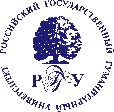 Федеральное государственное бюджетное образовательное учреждениевысшего образования«Российский государственный гуманитарный университет»(ФГБОУ ВО «РГГУ»)Аннотация дисциплины «История России»  Цель дисциплины: сформировать у студентов целостное и научно-корректное представление о закономерностях и динамике исторического развития России, о важнейших событиях социально-экономической, политической и культурной жизни страны.Задачи дисциплины:- выявить основные этапы, черты и особенности экономического развития России с древнейших времен до начала XXI в.; - определить особенности социальной структуры общества на различных этапах его развития;- проследить особенности политической системы России с древнейших времен и до начала XXI в.;- проследить тенденции и факты развития культурной жизни России; - акцентировать внимание обучающихся на дискуссионных проблемах изучения истории России;- развить чувство неравнодушия к судьбе Отечества, его прошлому и настоящему. Знать: закономерности, основные события и особенности истории России, общие культурно-ценностные ориентиры и историко-культурное наследие России Уметь: осуществлять поиск, самостоятельно работать и критически анализировать источники и научную литературу по истории России; логически мыслить; вести научные дискуссии; соотносить общие исторические процессы и отдельные факты; выявлять существенные черты исторических процессов, явлений и событий.Владеть: навыками конструктивного взаимодействия с людьми с учетом их социокультурных особенностей; аргументированного обсуждения и решения проблем мировоззренческого, общественного и личностного характера; демонстрирует уважительное отношение к историческому наследию России. Знать: закономерности, основные этапы истории развития российской государственности, роль России в многообразном, быстро меняющемся глобальном мире.Уметь: анализировать социокультурные различия социальных групп, опираясь на знание этапов исторического развития России в контексте мировой истории, Владеть: комплексом знаний об истории России и человечества в целом, представлениями об общем и особенном в мировом историческом процессе.Аннотация дисциплины «Всеобщая история»Цель дисциплины: Сформировать у студентов целостное научное представление о ходе и многомерном характере всемирно-исторического процесса, особенностях истории локальных цивилизаций и содержании общих стадий цивилизационного развития; показать необходимость комплексного анализа любых явлений общественно-политической и культурной жизни с учётом принципа историзма; способствовать развитию навыков понимания особенностей мировоззрения и культурно-поведенческих норм, характерных для людей, принадлежащих к различным культурам и цивилизациям.Задачи дисциплины: - показать масштаб проблемного поля исторической науки, включающего не только традиционную военно-политическую событийную историю, но и историю ментальностей, повседневности, религий, гендерную историю, микроисторию и т.д.;- рассмотреть основные этапы истории локальных цивилизаций и содержание основных стадий всемирно-исторического развития от древности до новейшего времени;- представить многообразие путей развития общества в истории Древнего мира, Средних веков, Нового и Новейшего времени;- изучить мировоззренческие и ценностные представления людей в различные периоды истории;- сформировать навыки комплексного анализа исторических явлений и процессов.Знать: основные этапы истории локальных цивилизаций и содержание основных стадий всемирно-исторического развития от древности до новейшего времени, основные достижения мировой культуры, особенности подходов к исследованию истории ментальностей, повседневности, микроистории, религий и гендерной историиУметь: сопоставлять особенности различных культур и цивилизаций, выделять общее и особенное в развитии общества на разных исторических этапах и стадиях цивилизационного развития, анализировать актуальные проблемы современной цивилизацииВладеть: навыками проведения комплексного анализа исторических явлений и процессов, навыками анализа различных мнений с учётом уважения к другим культурным традициям. Аннотация дисциплины «Иностранный язык»Целью курса иностранного языка является профессиональная подготовка студентов средствами иностранного языка, формирование у них необходимой коммуникативной языковой компетенции, а также высокого уровня социальной и профессиональной адаптации, что предполагает формирование всесторонне развитой личности, способной отвечать на вызовы современного общества и использовать знания, умения и навыки, полученные в ходе обучения.Задачи дисциплины:развить умение письменного (чтение, письмо) и устного (говорение, аудирование) иноязычного общения;уметь собирать, обрабатывать и интерпретировать с использованием современных информационных технологий данные на иностранном языке, необходимые для формирования суждений по соответствующим социальным, научным и этическим проблемам;овладеть навыками публичной речи и аргументации для ведения дискуссии; научиться анализировать тексты социально значимого содержания, аннотировать и реферировать научную литературу;  научиться строить свое речевое и неречевое поведение в соответствии с социокультурной спецификой страны изучаемого языка;овладеть навыками письменного и устного перевода текстов общекультурной направленности.Развивающая цель обучения предполагает такую организацию обучения иностранному языку, когда учитываются интересы, индивидуально-личностные особенности и потребности обучаемого, когда студент выступает как полноправный участник процесса обучения, построенного на принципах сознательного партнерства и взаимодействия с другими студентами и с преподавателем.  Это ведет к интеллектуальному развитию личности студента, овладению им определенными когнитивными приемами для осуществления познавательной коммуникативной деятельности, формированию социально-личностных компетенций, развитию самостоятельности студента, его творческой активности, организованности, личной  ответственности за результат обучения, умению работать в команде. Воспитательной целью при обучении иностранному языку является формирование у студента мировоззрения, предполагающего уважительное отношение к духовным ценностям своей страны и общекультурным ориентирам.Аннотация дисциплины «Русский язык и культура речи»      Цель дисциплины — сформировать активную языковую личность, владеющую навыками нормативного и стилистически целесообразного использования языковых средств, создания текстов в соответствии с заданной моделью; повысить общую культуру речи студентов; развить навыки и умения эффективной речевой коммуникации в типичных ситуациях речевого общения. Основные задачи курса сформулированы с учетом компетентностной модели образования и специфики предмета:раскрыть многообразие стилистических возможностей русского языка в разных функциональных стилях (прежде всего в научной и официально деловой речи);дать общее представление о современном состоянии русского языка, о нормах русского языка на уровне произношения, морфологии, синтаксиса, словоупотребления, показать своеобразие современной речевой ситуации;расширить активный словарный запас студентов, продемонстрировать богатство русской лексики, фразеологии, познакомить с различными словарями и справочниками, отражающими взаимодействие языка и культуры;раскрыть приемы эффективного общения в разных коммуникативных ситуациях;развить способность опознавать, анализировать, сопоставлять, классифицировать языковые явления и факты с учетом их различных интерпретаций; в необходимых случаях давать комментарий к языковым явлениям; оценивать языковые явления и факты с точки зрения нормативности, соответствия сфере и ситуации общения; разграничивать варианты норм и речевые нарушения;научить применять полученные знания и умения в собственной речевой практике, в том числе в профессионально ориентированной сфере общения; совершенствовать нормативное и целесообразное использование языка в различных сферах и ситуациях общения. Знать: ‒	основные понятия и категории культуры речи;‒	правила употребления единиц, относящихся ко всем языковым уровням: фонетическому, лексическому, грамматическому;Уметь: ‒	   продуцировать связные, правильно построенные тексты в устной и письменной форме;Владеть: ‒	основами культуры речи;правилами порождения текстов в соответствии с коммуникативными задачами и условиями.Знать: –	коммуникативные цели, речевые стратегии, тактики и приемы;Уметь:–	определять цели и задачи межличностного и межкультурного взаимодействия, а также выбирать эффективные речевые способы решения таких задач.Владеть: –	навыками семантической компрессии: исключение избыточного материала, обобщение смысловых блоков, осуществление лексико-грамматических трансформаций при сохранении смысловой тождественности.Знать:–	стилистические возможности русского языка в разных функциональных стилях.Владеть:–	приёмами эффективного общения в разных коммуникативных ситуациях.Аннотация дисциплины «Безопасность жизнедеятельности»Цель учебной дисциплины «Безопасность жизнедеятельности» – формирование профессиональной культуры безопасности (ноксологической культуры), характера мышления и ценностных ориентаций, при которых вопросы безопасности рассматриваются как приоритетные, особенно ярко выраженные при чрезвычайных ситуациях, их воздействии на человека и среду обитания, готовности и способности специалиста использовать в профессиональной деятельности приобретенную совокупность знаний, умений и навыков для обеспечения безопасности в сфере профессиональной деятельности.Задачи дисциплины:•	Изучить характер чрезвычайных ситуаций и их последствия для жизнедеятельности.•	Овладеть правовыми основами безопасности жизнедеятельности при возникновении чрезвычайных ситуаций.•	Подготовить студентов к осознанным действиям в чрезвычайных ситуациях, научить грамотно применять способы защиты жизни и здоровья в сложившейся критической обстановке.•	Сформировать навыки оказания первой помощи населению при ликвидации последствий аварий, катастроф, стихийных бедствий, а также при массовых эпидемиях.Знать:1.	теоретические основы обеспечения безопасности жизнедеятельности;2.	негативные воздействия ЧС на человека и среду его обитания.Уметь:1.	определять характер ЧС и их поражающие факторы.Владеть:1.	законодательными и правовыми актами в области безопасности и охраны окружающей среды;2.	понятийно-терминологическим аппаратом в области безопасности.Знать:1.	методику выявления потенциально опасных проблем чрезвычайного характера;2.	основы защиты населения;3.	способы и средства защиты населения в ЧС.Уметь:1.	при возникновении ЧС действует в соответствии с имеющимися знаниями, опытом, инструкциями и рекомендациями;2.	ориентироваться и принимать решения в нестандартных ситуациях;3.	создавать безопасные условия для жизни и профессиональной деятельности.Владеть:1.	навыками по применению основных методов защиты в условиях ЧС.Знать: 1.	основы первой помощи в ЧС. Уметь:1.	оказывать первую помощь при массовых поражениях населения и возможных последствиях аварий, катастроф, стихийных бедствий;Владеть:1.	методами и способами оказания первой помощи при ЧС.Аннотация дисциплины «Основы российского права»     Цель дисциплины: формирование у обучающихся способности, как познавательно-аналитического, так и практического использования в различных сферах деятельности знаний об основных принципах, отраслях и институтах современного российского права.Задачи: • понимать специфику и основных свойств права как социального регулятора в современном обществе;• приобретение навыков правового анализа проблем и процессов современного общества;• приобретение основных знаний о важнейших правовых отраслях и институтах современной российской системы права;• формирование у обучающихся основ правовой культуры и понимания гуманистической ценности права для толерантного восприятия социальных, этнических, конфессиональных и культурных различий;• знание своих прав и обязанностей человека и гражданина;• уметь ориентироваться в системе источников права и находить нужную правовую информацию;• применять оптимальные правовые способы решения задач в различных сферах своей деятельности;• формирование способности противодействовать проявлениям коррупционного поведения в различных сферах деятельности;• осуществлять свою профессиональную деятельность с учетом требований норм права. Знать:• специфику и основные свойства права как социального регулятора в современном обществе;• характеристику и специфику основных отраслей и институтов российской системы права;• знать права и обязанности человека и гражданина РФ;Уметь:• ориентироваться в системе источников права и находить нужную правовую информацию;• осуществлять свою профессиональную деятельность с учетом требований правовых норм;Владеть:• навыками правового анализа проблем и процессов современного общества для определения круга задач и оптимальных способов их решения;• основами правовой культуры и понимания гуманистической ценности права для толерантного восприятия социальных, этнических, конфессиональных и культурных различий;• навыками применения оптимальных правовых способов решения задач в различных сферах своей деятельности;Знать:• специфику и основные свойства права как социального регулятора в современном обществе;Уметь:• осуществлять свою профессиональную деятельность с учетом требований правовых норм;Владеть:• навыками правового анализа проблем и процессов современного общества;Знать:• характеристику и специфику основных отраслей и институтов российской системы права;Уметь:• противодействовать проявлениям коррупционного поведения в различных сферах деятельности; Владеть:• навыками применения оптимальных правовых способов решения задач в различных сферах своей деятельности;Знать:• характеристику и специфику основных отраслей и институтов российской системы права;Уметь:• ориентироваться в системе источников права и находить нужную правовую информацию;Владеть:• навыками применения оптимальных правовых способов решения задач в различных сферах своей деятельности;Аннотация дисциплины «Философия»     Цель и задачи дисциплины Цель дисциплины:  формирование способности понимать и анализировать мировоззренческие, социально и личностно значимые философские проблемы. Задачи дисциплины:овладение базовыми представлениями о ключевых проблемах и основных 	исторических типах европейской философии;освоение навыков самостоятельного анализа соответствующих первоисточников;исследование различных социальных явлений с точки зрения их философского 	смысла.Знать: основные теоретико-методологические положения философииУметь: уметь формировать и аргументировано отстаивать собственную позицию по различным социальным и философским проблемамВладеть: навыками анализа и синтеза информации, связанной с проблемами межкультурного разнообразия общества в его различных контекстах: философском, социально-историческом, этическом.Аннотация дисциплины «Экономика»      Цель дисциплины – сформировать у студентов представление об экономическом образе мышления, о предмете и методологии экономической теории и её месте в системе наук, познакомить их с общетеоретическими основами хозяйствования, научить ориентироваться в меняющихся экономических условиях.	Задачи дисциплины:рассмотреть основные направления развития экономической мысли, современные экономические теории, эволюцию представлений о предмете экономики;дать представление о задачах, функциях и методах экономической науки; раскрыть сущность и типы общественного воспроизводства, предпосылки компромиссного экономического выбора;изложить основы и закономерности функционирования экономических систем;познакомить студентов с понятийно-категориальным аппаратом экономической науки и инструментами экономического анализа;сформировать у студентов знания о сущности и механизмах функционирования рынка, об основных организационно-правовых формах предпринимательской деятельности и методах оценки результатов деятельности фирмы; дать четкое представление об основных макроэкономических показателях, инструментах государственной фискальной и денежно-кредитной политики; сформировать целостное представление об основных тенденциях развития экономики России на современном этапе;повысить финансовую грамотность будущего специалиста.Знать: •	механизм достижения цели проектов с учетом имеющихся ресурсов и хозяйственных ограничений.Уметь: •	проектировать решение конкретной задачи проекта, выбирая оптимальный способ её решения, исходя из имеющихся ресурсных ограничений;•	применять экономические подходы при исследовании хозяйственных процессов.Владеть: •	экономическими методами управления хозяйственными проектами на всех этапах жизненного цикла.Знать: •	 основные экономические категории и понятия;•	сущность и формы организации хозяйственной деятельности. Уметь: •	 ориентироваться в системе показателей результатов хозяйственной деятельности на макро- и микроуровнях. Владеть: •	 методами теоретического исследования экономических явлений и процессов, навыками проведения экономического анализа.Знать: •	 основные категории, связанные с принятием решений в сфере личных финансов.Уметь: •	 выбирать обоснованные решения в сфере личных финансов.Владеть: •	современными технологиями в сфере личных финансов.Аннотация дисциплины «Теория управления»     Цель курса – формирование у студентов глубоких фундаментальных теоретических и практических знаний, позволяющих ускорить их профессиональную адаптацию к деятельности современных организаций и оптимизировать их работу с учетом последних достижений и передового опыта в области менеджмента.Задачи курса: ознакомить студентов с концепцией и основными понятиями менеджмента организации;усвоить    методологические основы менеджмента; рассмотреть исторические тенденция его развития; сформировать навыки анализа  организации как объекта управления; 	- обучить  способам диагностики инфраструктуры менеджмента;- сформировать навыки использования инструментов и методов  планирования;- рассмотреть особенности организационных структур на современном этапе;- обучить методам организации труда персонала;- сформировать навыки использования инструментов и методов  контроля;	- освоить способы мотивации деятельности персонала;	- сформировать навыки использования теорий лидерства, руководства, власти;	- развить навыки информационного обеспечения менеджмента;- освоить технологии построения эффективных коммуникаций.В результате освоения дисциплины (модуля) обучающийся должен:Знать:•	основные теорий мотивации, лидерства и власти;•	принципы организации групповой работы и формирования коллектива Уметь: •	применять на практике навыками использования основных теорий мотивации, лидерства и власти для решения стратегических и оперативных управленческих задач,•	организовывать групповую работу на основе знания процессов групповой динамики и принципов формирования коллективаВладеть:•	навыками использования основных теорий мотивации, лидерства и власти •	практическими навыками организации групповой работы на основе знания процессов групповой динамики и принципов формирования коллективаАннотация дисциплины «Власть и общество»             Цель дисциплины: ознакомить студентов с историческим опытом взаимодействия власти и общества, вооружить их знаниями о содержании этого взаимодействия, актуальных проблемах современной власти и общества в России, условиях и факторах определяющих взаимоотношения между ними.          Задачи:          - изучение истории и теоретических основ системы взаимодействия государственных органов и общества в России;          - углубление знаний о содержании взаимоотношений государственной власти и общества в Российской Федерации;          - определение механизмов формирования гражданского общества и его отношений с государственными органами;          - определение путей развития демократии и избирательной системы в России.Знать: базовые ценности мировой культуры и проявлять готовность опираться на них в своей профессиональной деятельности.Уметь: самостоятельно анализировать проблемы взаимодействия государства и гражданского общества в Российской Федерации.Владеть: способностью к восприятию и обобщению информации, постановке цели и выбору путей ее реализации; способностью эффективно участвовать в групповой работе на основе знания процессов групповой динамики и принципов формирования команды.Знать:исторические аспекты и теоретические основы взаимодействия власти и общества в России; основные концепции, признаки, структуру и функции государственной власти; политические институты современной России, особенности их функционирования.Уметь: оценивать перспективы развития гражданского общества в России. Владеть: навыками анализа базовых технологий формирования общественного мнения.Аннотация дисциплины «Социология»целостной реальности в контексте анализа феноменов общественного сознания, основных практик жизнедеятельности и конкретных условий его функционирования.  Задачи дисциплины: помочь студентам изучить основные категории социологического знания и усвоить основные социологические теории; получить знания о социальной структуре современного российского общества; развить умение использовать социологические подходы при анализе актуальных социальных проблем; освоить навыки организации и проведения социологического исследования.Знать: основные источники и литературу по социологии.Уметь: ориентироваться в проблемном поле российского общества;Владеть: навыками участия в коллективных проектах.Аннотация дисциплины «Политология»     Цель дисциплины – освоение базовых знаний в области политической науки для подготовки к изучению блока профессиональных и специальных дисциплин, связанных с теорией и практикой государственного и муниципального управления.Задачи курса:– показать место и роль политической науки в системе современного социально-гуманитарного знания;– раскрыть логику построения политической науки и использования ее категориально-понятийного аппарата;– рассмотреть основные парадигмы современной политологии;– проанализировать субстанциональные свойства политики и ее взаимоотношения с другими сферами социальной действительности;– выявить особенности постановки проблемы власти в современных политических теориях;– определить специфику анализа стратификационных, институциональных и неинституциональных основ политики;– обосновать принципы исследования политических систем, политических режимов, политических процессов.Знать: основные термины, связанные с социальными, этническими, конфессиональными и культурными факторами политического процессаУметь: толерантно воспринимать социальные, этнические, конфессиональные и культурные различияВладеть: первичными навыками определения и анализа социальных, этнических, конфессиональных и культурных факторов политического процессаЗнать: понятийно-категориальный аппарат и логику построения политических теорий, основные парадигмы и направления теоретического анализа политики, основы теории мотивации, лидерства и политической власти.Уметь: использовать теоретические представления и концепции для приобретения новых знаний применительно к сфере профессиональной деятельности в условиях изменяющейся социально-политической реальности.Владеть: навыками осмысления процессов и явлений, происходящих в политической сфере, которые связаны с пониманием возможностей решения стратегических и оперативных управленческих задач, а также организации групповой работы при выполнении профессиональных функций в социально-политической сфере. Аннотация дисциплины «Демография»      Цель дисциплины направлена на формирование у студентов знаний о закономерностях и тенденциях, теориях и концепциях, о современных проблемах, составляющих основу демографии как науки.      Задачи дисциплины:     -  познакомить студентов с историей становления демографии как науки, ее методологией и структурой, с источниками демографической информации;- дать студентам научное представление о динамике половозрастной, семейно-брачной и миграционной структур населения, об основных демографических процессах воспроизводства населения, особенностях современной демографической ситуации в мире и Российской Федерации;- раскрыть биопсихологические, экономические и этнокультурные аспекты воспроизводства населения, особенности демографического прогнозирования и демографической политики;- выработать навыки самостоятельного изучения демографических проблем и умения применять полученные знания в будущей профессиональной деятельности.Знать: • основы демографии как науки;• состояние современной демографической ситуации в мире и Российской Федерации;Уметь: • анализировать демографическую информацию;• ориентироваться в научных демографических концепциях и проблемах;Владеть: • основными методами, способами и средствами получения, хранения и переработки информации;• навыками работы с демографической информацией в глобальных компьютерных сетях;• способностью работать в коллективе.Знать:•проблемы воспроизводства населения и демографической политики;•социальные, этнические, конфессиональные и культурные различия Уметь:•оценивать демографическую ситуацию в мире и Российской Федерации;• работать в коллективе, толерантно воспринимая социальные, этнические, конфессиональные и культурные различия. Владеть:навыками работы с демографической информацией в глобальных компьютерных сетях;способностью работать в коллективеАннотация дисциплины «Психология»     Целью дисциплины является также освоение студентами знаний о закономерностях воспитания, обучения и развития ребенка и подростка. Цель конкретизируется в следующих задачах.1.	Дать студентам общие сведения о психологии, ее разделах как научной дисциплины, о месте психологии в системе гуманитарного знания.2.	Рассмотреть основные формы психического отражения, их развития в онтогенезе и филогенезе.3.	Ознакомить студентов с общими закономерностями психического отражения.4.	Дать студентам сведения об основных психологических концепциях.5.	Рассмотреть историю становления знаний об общих закономерностях развития, обучения и воспитания ребенка и подростка.6.	Дать студентам сведения о методах оптимизации общения и некоторых простых особах психологической коррекции. Объектом психологии и педагогики являются процессы активного отражения реальности в форме восприятий, представлений, чувств и понятий, а также различные виды социальной активности, направленные на развитие психических процессов и способностей. Предметом дисциплины ''Психология'' являются общие представления о психической жизни человека, об основных формах и проявлениях психики, наиболее общих закономерностях психического отражения реальности. Предметом курса является также система знаний об общих закономерностях воспитания, обучения и развития ребенка и подростка.Владеет:Навыками эффективного использования стратегии сотрудничества для достижения поставленной целиУмеет:Определять цели и детализировать их на задачиЗнает:Методики распределения ролей участников в командеВладеет:Навыками эффективного взаимодействия с членами командыУмеет:Презентовать результаты работы командыЗнает:Этические нормы взаимодействия Аннотация дисциплины «Риторика»            Цель дисциплины – ознакомление студентов с важнейшими теоретическими положениями, в частности, с вопросами теории и практики построения аргументативного процесса; с орфоэпическими нормами современного русского литературного языка; с особенностями речевого поведения и правилами речевого этикета.Задачи дисциплины:  - углубить теоретические знания студентов об особенностях современного русского языка как средства коммуникации, об основных речевых жанрах и ораторике, как способе воздействия на чувства и сознание аудитории;- охарактеризовать принципы дифференциации публичной речи по способу выражения мысли и способу продуцирования текстов (устных и письменных), также коммуникативные возможности сети Интернет (в аспекте культуры речевого общения);- сформировать представления о структуре аргументативного процесса и логических законов аргументации;- ознакомить с произносительными нормами русского литературного языка и техникой речи.Знать: грамматические и орфографические основы русского и иностранного языковУметь: использовать русский и иностранный языки для реализации задач профессиональной деятельностиВладеть: навыками устной и письменной коммуникации на русском и иностранном языках на практикеЗнать: современные формы ведения деловой переписки и коммуникации Уметь: вести переговоры, совещания, осуществлять деловую переписку и поддерживать электронные коммуникацииВладеть: навыками делового общения и ведения переговоров, совещаний, а также навыками публичных выступленийАннотация дисциплины «Математика»Цель дисциплины –обеспечить общематематическую подготовку студентов, необходимую для освоения математических и статистических методов в управлении и экономике; выработать у студентов навыки логического мышления и формального обоснования принимаемых решений.Задачи дисциплины: - изучение основ математического аппарата; формирование навыков решения типовых математических задач; развитие логического и алгоритмического мышления, умения строго излагать свои мысли; выработка навыков математического исследования теоретических и практических задач экономики и управления; формирование навыков выбора математического инструментария для построения моделей экономических процессов, анализа результатов расчетов и обоснования полученных выводов. Знать: - основные определения, понятия и методы изучаемых разделов «Линейной алгебры»- методы анализа и решения систем линейных уравнений- методы решения равновесных моделей экономики;Уметь: - формулировать основные результаты изучаемых разделов; Владеть: -  навыками применения современного математического инструментария для решения задач управления;- методикой построения, анализа и применения математических моделей для оценки состояния, и прогноза развития экономических явлений и процессов управления;Знать: - основы «Математического анализа»: теорию пределов и непрерывности, дифференциальное и интегральное исчисления, методы исследования функций одной и двух переменных Уметь: - решать типовые математические задачи указанных разделов, а также применять полученные знания к исследованию прикладных задач экономики и управления;Владеть: - навыками применения современного математического инструментария для решения управленческих задач.Аннотация дисциплины «Основы информационных технологий в управлении»   Цель дисциплины – подготовить специалистов, обладающих знаниями в сфере информационно-коммуникационных технологий и корпоративных информационно-аналитических систем, необходимых квалифицированным менеджерам при принятии решений на различных уровнях государственного и муниципального управления.Задачи дисциплины:- обеспечить уровень владения студентами методами и программными средствами обработки деловой информации, достаточный для формирования навыков применения информационно-коммуникационных технологий при решении стандартных задач профессиональной деятельности;- научить студентов использовать информационные системы при решении задач управления и с учетом основных требований информационной безопасности;- сформировать у студентов навыки работы со специализированными компьютерными программами и информационно-коммуникационными средствами при реализации управленческих задач.Знать: - основную терминологию, связанную с управление информацией и информационными ресурсами в единой информационной среде;- информационные и коммуникационные технологии, используемые в процессе жизненного цикла информации;- методы и программные средства обработки деловой информации;- методы и программные средства реализации различных форм коммуникаций при решении задач управления;Уметь: - обрабатывать деловую информацию различных форм представления соответствующими программными средствами;- применять адекватные методы и средства взаимодействия на основе информационно-коммуникационных технологий для решения управленческих задач;- применять функциональные модули корпоративных информационных систем для решения задач управления;Владеть: - навыками применения программно-технических средств для различных форм коммуникаций при реализации функций и задач управления;- навыками работы с информационными ресурсами в процессе их жизненного цикла.Знать: - основную терминологию, связанную с управление информацией и информационными ресурсами в единой информационной среде;- информационные и коммуникационные технологии, используемые в процессе жизненного цикла информации;- методы и программные средства обработки деловой информации;- методы и программные средства реализации различных форм коммуникаций при решении задач управления;Уметь: - обрабатывать деловую информацию различных форм представления соответствующими программными средствами;- применять адекватные методы и средства взаимодействия на основе информационно-коммуникационных технологий для решения управленческих задач;- применять функциональные модули корпоративных информационных систем для решения задач управления;Владеть: - навыками применения программно-технических средств для различных форм коммуникаций при реализации функций и задач управления;- навыками работы с информационными ресурсами в процессе их жизненного цикла.Знать: - методы и модели реализации единого информационного пространства организации. Уметь: - применять методы описания информационных потоков с целью их оптимизации.Владеть: - методами и средствами защиты документированной информации при использовании информационно-коммуникационных технологий.Знать: - методы и модели реализации единого информационного пространства организации. Уметь: - применять методы описания информационных потоков с целью их оптимизации.Владеть: - методами и средствами защиты документированной информации при использовании информационно-коммуникационных технологий.Аннотация дисциплины «Информационный менеджмент в государственном имуниципальном управлении»     Цель дисциплины – изучение методики и приобретение практических навыков работы с различными видами информации, используемой в процессе управления и моделирования различных аспектов функционирования государственных, общественных и коммерческих структур, а также соответствующих информационных систем. Задачи дисциплины:•	ознакомление с основными понятиями современной теории управления с точки зрения возможности моделирования управленческой деятельности и ее информационного обеспечения;•	изучение полного цикла управленческой деятельности и ее моделирования;•	ознакомление с формальным аппаратом анализа моделей управленческой деятельности;•	выработка практических навыков построения и анализа моделей управленческой деятельности и ее информационного обеспечения, а также их приложений в условиях рыночной экономики. Знать: - основную терминологию, связанную с управление информацией и информационными ресурсами в единой информационной среде;- информационные и коммуникационные технологии, используемые в процессе жизненного цикла информации;- методы и программные средства обработки деловой информации;- методы и программные средства реализации различных форм коммуникаций при решении задач управления;Уметь: - обрабатывать деловую информацию различных форм представления соответствующими программными средствами;- применять адекватные методы и средства взаимодействия на основе информационно-коммуникационных технологий для решения управленческих задач;- применять функциональные модули корпоративных информационных систем для решения задач управления;Владеть: - навыками применения программно-технических средств для различных форм коммуникаций при реализации функций и задач управления;- навыками работы с информационными ресурсами в процессе их жизненного цикла.Знать: - основную терминологию, связанную с управление информацией и информационными ресурсами в единой информационной среде;- информационные и коммуникационные технологии, используемые в процессе жизненного цикла информации;- методы и программные средства обработки деловой информации;- методы и программные средства реализации различных форм коммуникаций при решении задач управления;Уметь: - обрабатывать деловую информацию различных форм представления соответствующими программными средствами;- применять адекватные методы и средства взаимодействия на основе информационно-коммуникационных технологий для решения управленческих задач;- применять функциональные модули корпоративных информационных систем для решения задач управления;Владеть: - навыками применения программно-технических средств для различных форм коммуникаций при реализации функций и задач управления;- навыками работы с информационными ресурсами в процессе их жизненного цикла.Знать: методы сбора и обработки информации при принятии управленческих решений; способы использования информации в компонентах менеджмента и в стратегии развития организаций; теоретические, экспериментальные, методические работы и современную практику в области моделирования управленческой деятельности и принятия решений для разных объектов, уровней и функций управления при наличии информационного обеспечение различного качества;особенности разработки информационных потоков в различных системах управления;способы обеспечения достоверности, сохранности и защиты конфиденциальной информации.Уметь: реализовывать кратко-, средне- и долгосрочное планирование развития различных информационных систем;эффективно использовать кадровый потенциал и какие особенности имеет управление персоналом в сфере информатизации;работать с информацией в глобальных компьютерных сетях и корпоративных информационных системахВладеть: системным подходом как методологической основой проектирования информационных систем, использующих базы данных и знаний; технологией анализа и управления информационными потоками в научных, производственных и социально-экономических системах; основными методологиями проектирования информационного управления.Знать: - методы и модели реализации единого информационного пространства организации. Уметь: - применять методы описания информационных потоков с целью их оптимизации.Владеть: - методами и средствами защиты документированной информации при использовании информационно-коммуникационных технологий.Знать: - методы и модели реализации единого информационного пространства организации. Уметь: - применять методы описания информационных потоков с целью их оптимизации.Владеть: - методами и средствами защиты документированной информации при использовании информационно-коммуникационных технологий.Аннотация дисциплины «Статистика»      Статистика – научная дисциплина, изучающая количественную сторону массовых экономических, социальных, демографических или других явлений или процессов, происходящих в конкретных условиях времени и места, и неразрывно связанных с их качественной стороной. Повышение качества административного, хозяйственного управления любого уровня, направленное на решение социальных, организационных, экономических и других проблем общества, как правило, неразрывно связаны с возрастанием роли статистики, повышением научного уровня статистических исследований, дающих основу для принятия последующих эффективных решений. Научно обоснованные методы статистического исследования являются важнейшим инструментом механизма управления. Комплексное применение методов общей статистики позволяет проводить более углубленный анализ изучаемых явлений, а значит осуществлять более достоверный прогноз исследуемых процессов и явлений.Предметом изучения дисциплины являются количественные характеристики происходящих качественно однородных процессов и явлений, имеющих массовый характер и проявляющихся в виде статистической совокупности.Цель курса состоит в подготовке бакалавра, способного на основе полученных статистических знаний осуществлять научно обоснованное наблюдение и обработку массовой информации, а также рассчитывать обобщающие показатели, необходимые для эффективного функционирования государственных и муниципальных органов управления при оценке социальной, экономической и иной деятельности, включая общественно-политические, коммерческие и некоммерческие учреждения и организации. К задачам, решаемым в процессе изучения дисциплины «Статистика», относятся следующие: - теоретическое освоение современной методологии и основных методов статистического наблюдения и статистического исследования процессов и явлений, имеющих массовый характер;- приобретение знаний обобщающего характера об основных статистических показателях и их значении в анализе проблем управления, в частности, государственного и муниципального управления;- умение самостоятельно использовать основные методы сбора первичной информации, ее обработки и выявления обобщающих показателей, а также умение правильно их интерпретировать;- приобретение навыков в области практического применения статистических методов расчета основных показателей с учетом экономических, рыночных, демографических и других факторов.Знать: - теоретические основы статистического количественного анализа, основы статистического исследования обобщающих показателей, как научно организованную обработку материалов статистического наблюдения Уметь:- осуществлять проверку первичного статистического материала на полноту, достоверность, однородность и другие категории качества получаемых в результате наблюдения данных Владеть:- основными навыками количественной оценки и интерпретации обобщенных статистических показателей, а также моделирования развития конкретных ситуаций исследуемого явления Знать:- методологию сбора первичной статистической информации, а также методы ее начальной обработки - основные характеристики и методы исследования выборочной статистики Уметь:- проводить статистическую сводку в виде группировки, построения таблиц вариационных рядов, графиков с использованием стандартных методов статистической обработки данных наблюдения Владеть:- теоретическими и практическими навыками сбора статистических данных, связанных с деятельностью органов государственной власти, субъектов местного самоуправления, государственных и муниципальных предприятий и учреждений, коммерческих и некоммерческих организаций. Знать:- основные характеристики абсолютных и относительных статистических обобщающих показателей Уметь:- самостоятельно рассчитывать обобщенные статистические показатели, правильно их интерпретировать. Аннотация дисциплины «Государственные и муниципальные финансы»Содержание дисциплины охватывает круг вопросов, связанных с совокупностью финансовых отношений, возникающих в процессе финансово-хозяйственной деятельности государства.Цель дисциплины состоит в формировании у студентов целостной системы знаний о теории и организации государственных и муниципальных финансов (ГиМФ). Задачи дисциплины:•	сформировать базовые знания о финансах государственного сектора;•	овладеть понятийным аппаратом, описывающим принципы организации, структуру и взаимосвязь элементов ГиМФ;•	научить студентов собирать, обрабатывать и анализировать данные о ГиМФ.В результате освоения дисциплины обучающийся должен демонстрировать следующие результаты образования:Знать: содержание государственных и муниципальных финансов, их место в финансовой системе;основы управления государственными и муниципальными финансами, инструменты управления государственным и муниципальным долгом;современные тенденции развития государственных и муниципальных финансов в Российской Федерации, подходы к оценке эффективности их организации. Аннотация дисциплины «Налоги и налогообложение»    Цель дисциплины состоит в подготовке специалиста, умеющего теоретически обосновывать развитие основныхтеорий налогообложения, становление современной налоговой системы Российской Федерации и направления налоговой политики государства. Задачи дисциплины:раскрыть теоретические основы налогообложения;рассмотреть структуру налоговой системы Российской Федерации;усвоить экономическую сущность наиболее важных в финансовой политике государства налогов;изучить содержание основных нормативных документов в сфере налогообложения;знать основные этапы развития налогообложения, виды налогов.Знать: основные методики расчета налоговУметь: производить расчеты основных видов налоговВладеть: навыками составления налоговой отчетности Аннотация дисциплины «Налоги и налогообложение»      Цель дисциплины - формирование у обучающихся знаний о научных основах современного государственного управления, умений и навыков их использования в решении профессиональных практических задач.Задачами освоения дисциплины для обучающихся являются: 1.	Формирование представлений о развитии государственного управления как самостоятельного комплекса научных знаний. 2.	Овладение базовым понятийным и методологическим аппаратом теории государственного управления.3.	Ознакомление с современными научными подходами в области организации и функционирования системы государственного и муниципального управления. 4.	Формирование базовых знаний о направлениях и технологиях повышения результативности и эффективности деятельности органов власти 5.	Овладение навыками поиска, обработки и анализа информации, необходимой для подготовки и обоснования управленческих решений, а также анализа проблем в области государственного управления и подготовки предложений по их решению. Знать: актуальные проблемы, современные вызовы, тенденции развития системы государственного и муниципального управления;организационные и функциональные основы деятельности органов государственного и муниципального управления;технологии оценки их деятельности (в т.ч. с точки зрения достижения «социального эффекта»)Уметь:Анализировать административные процессы, условия деятельности органов власти, выявлять факторы, влияющие на принятие организационно-управленческих решений;Владеть:навыками анализа источников информации, отражающих зарубежный и отечественный опыт принятия и реализации организационно- управленческих решений;навыками применения современных технологий, методов и инструментов, необходимых для осуществления исполнительно-распорядительной деятельности в органах власти, в том числе в процессе принятия и реализации управленческих решенийЗнать:современные концепции и теории государственного управления;взаимосвязи науки государственного и муниципального управления с другими науками гуманитарного цикла, в т.ч. с менеджментомУметь:работать в команде;использовать управленческие технологии в решении поставленных задачВладеть:навыками организации групповой работыАннотация дисциплины «Теория государственного управления»    Цель дисциплины - формирование у обучающихся знаний о научных основах современного государственного управления, умений и навыков их использования в решении профессиональных практических задач.Задачами освоения дисциплины для обучающихся являются: Формирование представлений о развитии государственного управления как самостоятельного комплекса научных знаний. Овладение базовым понятийным и методологическим аппаратом теории государственного управления.Ознакомление с современными научными подходами в области организации и функционирования системы государственного и муниципального управления. Формирование базовых знаний о направлениях и технологиях повышения результативности и эффективности деятельности органов власти Овладение навыками поиска, обработки и анализа информации, необходимой для подготовки и обоснования управленческих решений, а также анализа проблем в области государственного управления и подготовки предложений по их решению.Знать: актуальные проблемы, современные вызовы, тенденции развития системы государственного и муниципального управления;организационные и функциональные основы деятельности органов государственного и муниципального управления;технологии оценки их деятельности (в т.ч. с точки зрения достижения «социального эффекта»)Уметь:Анализировать административные процессы, условия деятельности органов власти, выявлять факторы, влияющие на принятие организационно-управленческих решений;Владеть:навыками анализа источников информации, отражающих зарубежный и отечественный опыт принятия и реализации организационно- управленческих решений;навыками применения современных технологий, методов и инструментов, необходимых для осуществления исполнительно-распорядительной деятельности в органах власти, в том числе в процессе принятия и реализации управленческих решенийЗнать:современные концепции и теории государственного управления;взаимосвязи науки государственного и муниципального управления с другими науками гуманитарного цикла, в т.ч. с менеджментомУметь:работать в команде;использовать управленческие технологии в решении поставленных задачВладеть:навыками организации групповой работыАннотация дисциплины «История государственного управления»     Цель дисциплины: изучить методы управления государством с древнейших времен и до настоящего времени; ознакомить студентов с основными проблемами истории российской государственности в контексте мировых процессов развития управленческих структур; подготовить их к использованию существующего исторического опыта при решении практических задач государственного строительства в Российской Федерации.Задачи:          - раскрытие основных особенностей организации государственного управления в России со времени возникновения государства и до наших дней;         - рассмотрение форм и способов реализации управленческой функции государства в различные периоды истории страны;         - ознакомление с нормативно-правовыми основами государственного управления в исторической ретроспективе. Знать: основную литературу и источники по курсу, основные этапы и особенности истории государственного управления в России.Уметь: самостоятельно анализировать основные проблемы государственного управления в России; выявлять взаимосвязь реформ в области управления с политическим и экономическим развитием страны.Владеть: основными методами анализа источников по истории государственного управления. Аннотация дисциплины «Государственная и муниципальная служба»    Цель учебной дисциплины – изучение научных, правовых и организационных основ государственной и муниципальной службы. Формирование у студентов интереса и готовности к поступлению на государственную гражданскую службу или на муниципальную службу.Задачи учебной дисциплины:1. Изучение правовых основ управления государственной и муниципальной службой в Российской Федерации;2. Анализ организационной структуры системы управления государственной гражданской и муниципальной службой на федеральном и субфедеральном уровнях;3. Формирование у выпускников системы знаний о требованиях, предъявляемых к политическим, профессиональным и нравственным качествам государственных гражданских и муниципальных служащих.4. Овладение на этой основе современными технологиями формирования и продвижения имиджа государственной и муниципальной службы, базовыми технологиями формирования общественного мнения».Знать: научные, правовые и организационные вопросы по проектированию организационных структур, разработке стратегий управления человеческими ресурсами;Уметь: проектировать организационные структуры, участвовать в разработке стратегий управления человеческими ресурсами организаций, планировать и осуществлять мероприятия в сфере государственной и муниципальной службы;Владеть: методикой проектирования организационных структур, разработки стратегий управления человеческими ресурсами, распределять и делегировать полномочия сотрудникам.Знать: методические и справочные материалы по вопросам деятельности лиц на должностях в органах власти;Уметь: разрабатывать методические и нормативные материалы по вопросам деятельности лиц на государственных и муниципальных должностях;Владеть: вопросами, связанными с деятельностью лиц на должностях государственной и муниципальной службы.Аннотация дисциплины «Связи с общественностью в органах власти»      Целью дисциплины является формирование у обучающихся знаний о специфике работы в структурах пресс-служб органов исполнительной власти различного уровня; овладение механизмом эффективного коммуникационного аудита информационной деятельности государственных структур различного уровня. Задачи дисциплины заключаются в умении выстраивания отношений органов власти федерального и регионального уровня с гражданами, общественными объединениями и иными структурами гражданского общества.Знать: историю развития связей с общественностью в сфере государственного управления; 	природу и специфику связей с общественностью в политике;	ситуацию в области реализации государственной информационной политики как внутри страны, так и на международной арене.Владеть: навыками научного анализа проблем современного гражданского общества	базовыми технологиями формирования общественного мнения;	основными технологиями формирования и продвижения имиджа государственной и муниципальной службы. Аннотация дисциплины «Деловые и политические коммуникации в системегосударственного и муниципального управления»Цель дисциплины – формирование у обучающихся профессиональных компетенций в сфере деловых и политических коммуникаций в системе государственного и муниципального управления. Задачи: 	ознакомление с  назначением, основными понятиями, теоретическими основами,  формами и методами коммуникации; 	раскрытие форм и содержания деловых коммуникаций и особенностей их применения в системе государственного и муниципального управления; 	раскрытие форм и содержания политических коммуникаций и особенностей их применения в системе государственного и муниципального управления;	освоение методики анализа политических текстов, используемых в системе государственного и муниципального управления Российской Федерации. Знать: понятие и функции коммуникации; понятия «информация» и «сообщение»; SMCR-модель сообщения; понятие, основные  формы и стили  деловых коммуникаций; функции коммуникации в системе государственного и муниципального управления; понятия политической коммуникации и политического текста; основные типы политических текстов. Уметь: выбирать формы делового общения в зависимости от их целей; осуществлять деловое общение и публичные выступления; вести переговоры и совещания; осуществлять деловую переписку.Владеть: приемами анализа содержания и условий передачи информационного сообщения на основе SMCR-модели; методикой формально-структурного, содержательного и  стилистического анализа политических текстов.Знать: основные формы, стили и психотехнические приемы  межличностных, групповых и организационных коммуникаций.Уметь: осуществлять эффективные межличностные, групповые и организационные коммуникации в системе государственного и муниципального управления.Владеть: терминологией в сфере деловой и политической коммуникации; навыками поиска и работы с источниками политических текстов в системе государственного и муниципального управления.Аннотация дисциплины «Теория организации»Целью дисциплины «Теория организации» подготовить выпускника, имеющего глубокие фундаментальные теоретические и практические знания, позволяющие ускорить его профессиональную адаптацию к реалиям работы современных организаций и научить оптимизировать их деятельность с учётом последних достижений и передового опыта в области управления организационными системами.Задачи дисциплины:дать целостное, законченное представление о видах, свойствах и методах управления организационными системами;  познакомить студентов с развитием теории организации, ее местом в ряду теорий управления организационными системами, видами организационных структур и их особенностями, фундаментальными свойствами организации, как системы, и способами учета и использования этих свойств в процессе функционирования организации;дать представление о новых подходах к управлению – «умном управлении», цифровой экономике, и методах их внедрения на практике;дать представление о конструировании механизмов управления, их преимуществах по сравнению с классическими методами принятия решения, научить использовать механизмы управления при разработке системы управления организацией;подготовить специалистов-профессионалов, свободно и легко ориентирующихся в современном мире, способных на основе полученных знаний творчески, оперативно, обоснованно и с максимальной эффективностью принимать решения по вопросам дальнейшего развития современных предприятий, разрабатывать и реализовывать на практике стратегические и текущие планы, увязывать их с основными управленческими процессами внутри организации, осуществлять постоянный мониторинг за изменениями, происходящими в её внутренней и внешней средах, и в соответствии с ними вносить необходимые коррективы в комплекс мероприятий по реализации стратегий.Знать: 	Основные законы и принципы теории организации; 	Эволюцию теории организации и ее место в ряду теорий организационного управления; 	Основы методологии организационного управления;	Основные организационные структуры, их плюсы, минусы и особенности функционирования.Уметь: 	Анализировать организационные системы с точки зрения теории организации;	 Осуществлять мониторинг изменений, происходящими во внутренней и внешней средах организации для принятия своевременных мер.	Прогнозировать реакцию организационной системы на внешние или внутренние воздействия. Владеть:	Культурой организационного управления;	Методами и инструментами анализа организации и оптимизации ее функционирования;	Комплексными технологиями управления организацией и повышения ее эффективности.Знать: 	Основные теории мотивации, лидерства и власти; 	Методы решения стратегических и оперативных управленческих задач; 	Процессы групповой динамики и принципы формирования команды.Уметь: 	Решать стратегические и оперативные управленческие задачи;	Организовывать групповую работу.	Проводить аудит человеческих ресурсов. Владеть:	Навыками использования основных теорий мотивации;	Методами диагностики организационной культуры.Аннотация дисциплины «Организация закупок для государственных и муниципальных нужд»    Цель и задачи дисциплины Целью изучения данной дисциплины является формирование у бакалавров и будущих менеджеров теоретической базы знаний в сфере управления государственными и муниципальными закупками с возможностью ее практического применения посредством комплексного анализа понятийного аппарата в сфере закупок, определения организационных основ формирования и функционирования системы закупок.Задачи дисциплины:1 Формирование у студентов представления о том, что представляет собой государственный контракт как многогранное явление современной действительности.2 Формирование у студентов представлений об основах системы закупок в сфере государственного и муниципального регулирования экономики; знаний об основных направлениях государственного регулирования государственных и муниципальных закупок.3 Развитие у студентов потребности в противодействии коррупции в сфере государственных и муниципальных закупок.Знать: основы теории управления госзакупок;Уметь: использовать в профессиональной деятельности технологии управления закупками для государственных и муниципальных нужд;Владеть: технологии управления закупкамиАннотация дисциплины «Конституционное право»    Цель освоения учебной дисциплины «Конституционное право» способствовать профессиональному становлению студента-юриста, а также изучению конституционного законодательства и правоприменительной практики в конституционном праве. Изучение курса предполагает глубокое освоение студентами конституционного права как важнейшей отрасли российского законодательства, выработка умений вести анализ правовых явлений в различных конституционных процессах, получение студентами правовые знания необходимых им в анализе конституционно-правовых явлений, обеспечение методикой поиска и анализа правовых актов и выработку навыков правильного их применения в конкретных жизненных ситуациях. В связи с этим изучение дисциплины «Конституционное право» должно способствовать формированию у студентов комплекса общекультурных и профессиональных компетенций, предусмотренных Основной образовательной программой высшего профессионального образования по направлению подготовки «Государственное и муниципальное управление» (38.03.04.), которые позволят выпускникам принимать активное участие в деятельности представительных и исполнительных органов государства и органов местного самоуправления, в органах конституционного контроля и системе судебной власти, избирательных комиссиях, в различных общественно-политических организациях и СМИ, осуществляющих, защиту основ конституционного строя основываясь на базовых знаниях по реализации властеотношений в стране в системе человек-общество-государство, принципе презумпции конституционно-государственной гарантированности прав человека и гражданина Российской Федерации. Основными задачами дисциплины «Конституционное право» являются:1)	изучение теоретических и методологических основ конституционного права;2)	исследование этапов развития и трансформации конституционно- правовой науки на разных исторических этапах;3)	исследование вопросов возникновения и развития науки конституционного права в России;4)	понимание особенностей формирования направлений научных исследований публично-правовых проблем связанных с реализацией властеотношений в системе человек-общество-государство в современной России, взаимосвязи и взаимозависимости важнейших институтов конституционного права, правоустановительной и правоприменительной деятельности субъектов конституционно-правовых отношений, органов законодательной, исполнительной и судебной власти.ЗНАТЬ: основные принципы основ конституционного строя;организацию и деятельность системы государственных органов и органов местного самоуправления;закономерности правового статуса человека и гражданина в Российской Федерации;основы Российского суверенитета и принципы непосредственного волеизъявления народа;принципы и содержание российского федерализма;особенности и характерные черты российского института президентства.УМЕТЬ: самостоятельно анализировать современные конституционные проблемы;правильно применять в процессе обучения, а затем и в практической деятельности положения о праве, обществе и государстве;оценивать и характеризовать явления социальной действительности с конституционной точки зрения;юридически грамотно излагать теоретические знания, вести дискуссию, обосновывать свою точку зрения по изучаемому вопросу.ВЛАДЕТЬ: юридической терминологией; навыками работы с правовыми актами.ЗНАТЬ: принципы функционирования Федерального Собрания Российской Федерации и характерные черты законодательного процесса;правовой статус и особенности функционирования института исполнительной власти в России;принципы организации судебной власти;порядок пересмотра и внесения поправок в Конституцию Российской Федерации.УМЕТЬ: использовать полученные знания для теоретической работы в дальнейшей своей специализации и практическому воплощению фундаментальных идей современной конституционной демократии, теории разделения властей, концепций правового государства и гражданского общества, политического многообразия и идеологического плюрализма, принципов федерализма, конституционных гарантий прав человека и гражданина, конституционных принципов судебной власти и местного самоуправления.ВЛАДЕТЬ: навыками анализа различных правовых явлений, юридических фактов, правовых норм и правовых отношений, являющихся объектами конституционно-правовых отношений. Аннотация дисциплины «Административное право»     Целью освоения учебной дисциплины «Административное право» является получение знаний о государственном управлении, правовом статусе субъектов административных правоотношений, формах и методах деятельности органов исполнительной власти. Значительное внимание уделяется сущности и содержанию административного процесса, ответственности по административному праву, защите прав и законных интересов участников управленческих отношений.В рамках изучения данной дисциплины студенты должны овладеть навыками правовой квалификации юридических фактов в сфере государственного управления, в том числе деяний, подпадающих под признаки административного правонарушения, их оценки на основании законодательства, административной и судебной практики, анализа проектов и уже принятых нормативных правовых актов и актов правоприменения в сфере государственного управления, обоснования необходимости их принятия, отмены или внесения в них изменений, составления на основе законодательства, административной и судебной практики служебных документов, определяющих и аргументирующих оптимальный вариант правомерного поведения.В связи с этим изучение дисциплины «Административное право» должно способствовать формированию у студентов комплекса компетенций, предусмотренных Основной образовательной программой высшего образования по направлению подготовки 38.03.04 «Государственное и муниципальное управление», которые позволят выпускникам принимать активное участие в деятельности государственных органов, осуществляющих функции государственного управления, а также иных государственных и негосударственных органов и организаций.Задачи:- усвоение основных категорий и понятий, применяемых в административном законодательстве;- изучение нормативных правовых актов, регулирующих общественные отношения в сфере государственного управления;- приобретение знаний о системе, структуре, статусе органов исполнительной власти, понимание их роли в государственном управлении;- обучение навыкам правоприменительной, в том числе юрисдикционной деятельности.Знать:- основные тенденции развития государственного управления;- сущность и содержание основных категорий,  понятий и институтов, используемых в административном праве;- положения правовых актов, регулирующих общественные отношения в сфере государственного управления;- сущность и содержание правовых статусов субеъктов административных правоотношений;- особенности административно-правового положения граждан РФ, иностранных граждан, общественных объединений и функционирования системы органов исполнительной власти;- роль, функции и задачи современного государственного служащего;- правовые и нравственно-этические нормы в сфере профессиональной деятельности государственного служащего;- основные принципы организации делопроизводства и документооборота в органах государственной власти;- особенности административной ответственности;- основные административные процессы и принципы их регламентации; - основное содержание стратегии государства в социально-культурной, административно-политической сферах, в сфере хозяйственной деятельности;Уметь:- ориентироваться в административно-правовом пространстве;- анализировать юридические факты и возникающие в связи с ними правовые отношения;  - использовать и составлять нормативные правовые и иные правовые документы, относящиеся к будущей профессиональной деятельности; - формулировать выводы и заключения и аргументировать их, видеть перспективу административно-правовых отношений и грамотно ее оценивать;Владеть:- юридической терминологией; - навыками работы с правовыми актами; - навыками анализа различных правовых явлений, юридических фактов, правовых норм и правовых отношений;- навыками составления проектов нормативных правовых актов и актов правоприменения.Знать:- сущность и содержание основных категорий,  понятий и институтов, используемых в административном праве;- положения правовых актов, регулирующих общественные отношения в сфере государственного управления;- сущность и содержание правовых статусов субъектов административных правоотношений;- особенности административно-правового положения граждан РФ, иностранных граждан, общественных объединений и функционирования системы органов исполнительной власти;- роль, функции и задачи современного государственного служащего;- правовые и нравственно-этические нормы в сфере профессиональной деятельности государственного служащего; - основные принципы организации делопроизводства и документооборота в органах государственной власти;- особенности административной ответственности;- основные административные процессы и принципы их регламентации; Уметь:- ориентироваться в административно-правовом пространстве;- анализировать юридические факты и возникающие в связи с ними правовые отношения;  - анализировать и правильно применять правовые нормы, принимать решения и совершать юридические действия в точном соответствии с законом;- использовать и составлять нормативные правовые и иные правовые документы, относящиеся к будущей профессиональной деятельности; - формулировать выводы и заключения и аргументировать их, видеть перспективу административно-правовых отношений и грамотно ее оценивать;Владеть:- юридической терминологией; - навыками работы с правовыми актами;- навыками анализа различных правовых явлений, юридических фактов, правовых норм и правовых отношений;- навыками квалификации административных деяний, в том числе деяний, подпадающих под административные правонарушения;- навыками составления проектов нормативных правовых актов и актов правоприменения.Аннотация дисциплины «Земельное право»Целью освоения учебной дисциплины «Земельное право» является получение знаний о месте, значении и роли права в регулировании общественных отношений, складывающихся по поводу охраны и использования земель в Российской Федерации как природного ресурса и средства производства (земельных отношений), статусе субъектов земельных отношений, содержании и особенностях правового режима отдельных категорий земель.Основными задачами дисциплины «Земельное право» являются:1) изучение общих подходов и закономерностей правового регулирования земельных отношений;2) изучение законодательной и нормативной базы, регулирующей в современной России земельные отношения;3)изучение опыта зарубежных стран в регулировании земельных отношений;4) приобретение студентами навыков разрешения юридических задач и коллизий в области охраны и использования земель, защиты земельных прав граждан.ЗНАТЬ:законодательство Российской Федерации в области охраны и использования земель, в том числе Конституцию РФ, федеральные конституционные законы и федеральные законы, а также общепризнанные принципы, нормы международного права и международные договоры Российской Федерации в данной области;УМЕТЬ: соблюдать  требования и нормы, регулирующие отношения по охране и использованию земель в строгом соответствии с действующим законодательством РФ в своей профессиональной деятельности;ВЛАДЕТЬ: навыками соблюдения в своей профессиональной деятельности правовых предписаний и требований в области охраны и использования земель в строгом соответствии с действующим законодательством РФ.Аннотация дисциплины «Управление государственным и муниципальным имуществом»      Цель дисциплины: дать студентам теоретические знания и практические навыки в управлении муниципальной собственностью. При изучении дисциплины особое внимание уделяется вопросам повышения эффективности использования муниципального имущества, что позволит обеспечить муниципальным образованиям самостоятельность и самодостаточность.          Задачи дисциплины: раскрытие сущности и содержания муниципального имущества, выявление его особенностей и отличительных признаков;  определение роли муниципальной и немуниципальной собственности в социально-экономическом развитии территорий и решении вопросов местного значения.Знать: основные экономические методы для управления государственным и муниципальным имуществомУметь: применять основные экономические методы для управления государственным и муниципальным имуществом, Владеть: навыками  принятия управленческих решений по бюджетированию и структуре государственных и муниципальных активовЗнать: основные экономические методы для управления государственным и муниципальным имуществомУметь: применять основные экономические методы для управления государственным и муниципальным имуществом, Владеть: навыками  принятия управленческих решений по бюджетированию и структуре государственных и муниципальных активовАннотация дисциплины «Физическая культура и спорт»    Цель дисциплины: формирование всесторонне развитой личности и способности направленного использования разнообразных средств и методов физической культуры, спорта и туризма для сохранения и укрепления здоровья, психофизической готовности студента к будущей профессии.	Задачи дисциплины:изучить основные аспекты научно-биологических и практических основ физической культуры и здорового образа жизни;овладеть системой практических умений и навыков, обеспечивающих сохранение и укрепление здоровья, психической подготовленности, развитие и совершенствование психофизических способностей, качеств и свойств личности, самоопределение в физической культуре и спорте;способствовать укреплению здоровья, улучшению физического и психического состояния, коррекции телосложения. Результатом решения этой задачи должно стать улучшение физического развития студентов.понять   социальную значимость физической культуры и её роль в развитии личности и подготовке к профессиональной деятельности;способствовать приобретению личного опыта повышения двигательных и функциональных возможностей, обеспечение общей физической подготовленности к будущей профессии и быту;формирование мотивационно-ценностного отношения к физической культуре, установки на здоровый образ жизни, физическое совершенствование и самовоспитание, привычки к регулярным занятиям физическими упражнениями и спортом;создание основы для творческого и методически обоснованного использования физкультурно-спортивной деятельности в целях последующих жизненных и профессиональных достижений.Знать:роль физической культуры в развитии человека и подготовке специалиста;сущность физической культуры в общекультурной и профессиональной подготовке студентов;социально-биологические основы физической культуры и спорта;основы здорового образа жизни студента;особенности использования средств и методов физической культуры для оптимизации работоспособности;общую физическую и специальную подготовку студентов в системе физического воспитания Уметь:индивидуально выбирать вид спорта или систему физических упражнений для своего физического совершенствования;применять на практике профессионально-прикладную физическую подготовку студентовВладеть:личным опытом использования физкультурно-спортивной деятельности для повышения своих функциональных и двигательных возможностей, для достижения личных жизненных и профессиональных целей;системой практических умений и навыков, обеспечивающих сохранение и укрепление здоровья, развитие и совершенствование психофизических способностей и качеств (с выполнением установленных нормативов по общей физической и спортивно-технической подготовке);методиками самостоятельных занятий и самоконтроля над состоянием своего организмаАннотация дисциплины «Элективные дисциплины по физической культуре и спорту»    Цель и задачи дисциплины:Цель дисциплины (модуля): формирование  у обучающихся умения использовать на практике разнообразные средства и методы общей физической подготовки и  спорта  для сохранения и укрепления здоровья, психофизической готовности  к будущей профессии и  формирования всесторонне развитой личности.Задачи дисциплины: - приобретение мотивационных отношений к физической культуре, установки на здоровый образ жизни, физическое самосовершенствование, потребности к регулярным занятиям физическими упражнениями;- овладение знаниями научно-биологических основ физической культуры и здорового образа жизни;- формирование опыта творческого использования физкультурно-спортивной деятельности для достижения жизненных и профессиональных успехов.Знать:   научные  основы биологии, физиологии, теории и методики педагогики и практики физической культуры и здорового образа жизни, систему практических умений и навыков, обеспечивающих сохранение и укрепление здоровья, развитие и совершенствование психофизических способностей, качеств и свойств личности средствами физической культуры и спорта;  Уметь: квалифицированно применять приобретенные навыки в своей профессиональной и бытовой деятельности, проводить самостоятельные занятия физическими упражнениями с общей развивающей, профессионально-прикладной и оздоровительно-корригирующей направленностью; Владеть: знаниями биологических основ физической культуры и здорового образа жизни, способами определения дозировки физической нагрузки и направленности физических упражнений. Аннотация дисциплины «Система государственного управления»     Цель дисциплины: дать  будущему специалисту в области государственного муниципального управления знания по  управленческим, общественно-политическим, социально-экономическим  и правовым основам государственного и муниципального управления, на основе которых он сможет обоснованно принимать управленческие решения на всех уровнях государственной и муниципальной власти. Задачи:          - изучение и анализ основных научных школ, изучающих государственное и муниципальное и муниципальное управление;          - изучение организационных основ государственного и муниципального управления;          - рассмотрение основных направлений деятельности органов государственного и муниципального управления РФ;          - выявление актуальных проблем взаимоотношений между федеральным центром, регионами и органами местного самоуправления.Знать: нормативную базу организации государственного и муниципального управления в Российской Федерации; систему органов государственного управления в Российской Федерации; опыт становления и состав органов местного самоуправления; организационную структуру местной администрации.Уметь: использовать на практике изученные методы исследования в области государственного и муниципального управления.Владеть навыками планирования и организации деятельности органов государственной и муниципальной власти, навыками анализа политической и управленческой информации. Аннотация дисциплины «Система муниципального управления»    Цель дисциплины: дать будущему специалисту в области государственного муниципального управления знания по  управленческим, общественно-политическим, социально-экономическим  и правовым основам государственного и муниципального управления, на основе которых он сможет обоснованно принимать управленческие решения на всех уровнях государственной и муниципальной власти. Задачи:          - изучение и анализ основных научных школ, изучающих местное самоуправление и муниципальное управление;          - изучение организационных основ муниципального управления;          - рассмотрение основных направлений деятельности органов местного самоуправления РФ;          - выявление актуальных проблем взаимоотношений между федеральным центром, регионами и органами местного самоуправления.Знать: нормативную базу организации муниципального управления в Российской Федерации; систему органов государственного управления в Российской Федерации; опыт становления и состав органов местного самоуправления; организационную структуру местной администрации.Уметь: использовать на практике изученные методы исследования в области государственного и муниципального управления.Владеть навыками планирования и организации деятельности органов муниципальной власти, навыками анализа политической и управленческой информации. Аннотация дисциплины «Математическое моделирование социально-экономических процессов»    «Основы математического моделирования социально-экономических процессов» – основные понятия и методы математического анализа, линейной алгебры, теории функциональных операторов в объеме, необходимом для понимания моделирования и анализа процессов управлении, для применения математического аппарата в решении практических задач.Цель дисциплины –подготовить специалистов, обладающих знаниями достижений классической и современной математики, необходимых квалифицированным  управленцам.Задачи дисциплины:- обеспечить уровень математической грамотности студентов, достаточный для формирования навыков математической постановки и решения классических оптимизационных  задач управления, моделирования процессов управления;- научить студентов применять основные понятия и методы высшей математики для расчета различных количественных характеристик в задачах теории управления;- сформировать у студентов навыки  использования усвоенных математических понятий и методов анализа для выработки оптимальных решений в сфере экономики и управления.  Знать: - основные определения, понятия и методы изучаемых разделов «Математических моделей в управлении»- методы анализа и решения систем линейных уравнений и неравенств; - методы моделирования и анализа прцессов управления; Уметь: - формулировать основные результаты изучаемых разделов; - уметь использовать математический аппарат теории систем линейных алгебраических уравнений; - уметь применять адекватные модели и методы для решения управленческих задач. Владеть:  - классическими методами количественного анализа и моделирования; - навыками применения  математического аппарата матричного и векторного анализа, теории линейных операторов для выработки  оптимальных решений в сфере экономики и управления. Аннотация дисциплины «Системный анализ в управлении умным городом»Цель дисциплины рассмотрение инструментария системного анализа в качестве методологического средства решения проблем в теории и практике государственного управления, разработки, принятия и реализации государственных решений во всех сферах общественной жизни Российской Федерации.       Задачи дисциплины:      - выработать у студентов знания методологического инструментария системного (комплексного) подхода в структуре современной научной методологии, прежде всего системного анализа в теории и практике государственного управления;      - обеспечить овладение студентами знаниями, умениями и навыками реализации основных системно-аналитических методик: стратегического планирования, математического и структурно-логического моделирования, экспертной оценки, ситуационного анализа при разработке, принятии и реализации проектов, целевых комплексных программ и других государственных управленческих решений;     -  ознакомить студентов с основными направлениями деятельности в области государственного управления ведущих отечественных и зарубежных системно-аналитических центров: Института системного анализ РАН, Корпорации Рэнд (США), Международного института прикладного системного анализа (МИПСА) (Австрия).  Аннотация дисциплины Знать: требования системного анализа в научных исследованиях и государственном управлении;Уметь: - анализировать экономические, политические, информационные и другие социальные процессы при разработке проектов, ЦКП и других управленческих решений;Владеть: - основами современных системно-аналитических технологий в государственном управлении, аналитической и научно-исследовательской работе.  Аннотация дисциплины «Организационное поведение»     Цель дисциплины:	- формирование  представлений у студентов о закономерностях поведения человека в организации.	Задачи дисциплины:	- изучение теорий организационного поведения;- формирование исследовательского подхода в управлении поведением персонала;- развитие и интеграция знаний из различных областей менеджмента, психологии, социологии.знать:- современные теоретические подходы к  изучению личности, группы и организации  уметь: -  анализировать поведение персонала на индивидуальном, групповом и организационном уровневладеть:-  методами управления поведением личности и группы для повышения эффективности деятельности организацийАннотация дисциплины «Государственное регулирование экономики»    Цель дисциплины: формирование у выпускника целостного представления о принципах и закономерностях механизма государственного воздействия на экономические процессы и экономические отношения.Задачи дисциплины:• изучить эволюцию взглядов на госрегулирование представителей различных экономических школ;• определить место экономической политики в системе госрегулирования;• рассмотреть основные инструменты госрегулирования в рамках конкретных видов экономической политики, их привязку к целям, ставящимся государственными органами;• выделить основные институты в механизме госрегулирования и особенности их функционирования;• оценить различия национальных моделей госрегулирования и их эффективность;• развить навыки представления результатов исследований в области анализа экономических процессов.Знать: общие принципы использования государственной собственности и управления госимуществом; механизм управления государственными предприятиями различных типов.Уметь: осуществлять поиск и подбор информации по полученному заданию, необходимой для решения поставленных экономических задач.Владеть: методами административного и экономического управления государственной собственностью; навыками самостоятельной работы, самоорганизации по выполнению поручений, выступлений. Аннотация дисциплины «Цифровая экономика в государственном имуниципальном управлении»    Цель дисциплины – формирование перспективного мышления в области передовых технологических и экономических способов организации государственного и муниципального управления на базе цифровых решений.Задачи дисциплины: •	формирование представлений о содержании и масштабах цифровой экономики;•	знакомство со сквозными технологиями и их применением;•	развитие способностей по применению экономических, технологических, организационно-управленческих знаний, основанных на детерминантах цифровой экономики;•	формирование понимания структуры, состояния и тенденций развития инновационной инфраструктуры и роли государственной политики в этой области;•	приобретение основных знаний и навыков разработки и осуществления инновационных стратегий для государственных и муниципальных структур.Знать:-фундаментальные характеристики текущего этапа развития экономики знаний, интернета-вещей и цифровой экономики в мире;- формы и методы государственной поддержки инноваций в Российской Федерации и за рубежом;- сущность цифровой экономики и образующих ее элементов; содержание государственной политики в сфере развития цифровых технологий.Уметь:- интерпретировать фактическое состояние общественных отношений, связанных с развитием цифровой экономики, соотнося его с положениями теоретических представлений;-анализировать текущее положение и тенденции развития цифровой экономики;- выделять и соотносить негативные и позитивные факторы цифровой трансформации, определять степень их воздействия на макро- и микроэкономические показатели.Владеть:- методами анализа цифровой экономики, оценки эффективности цифровой трансформации;- методами оценки экономической политики и функций государства в новых технологических условиях;- навыками поиска решений проблемных ситуаций в области цифровой экономики; проектирования организационно-управленческих решений.Аннотация дисциплины «Управление природопользованием»      Цель изучения дисциплины «Управление природопользованием» является формирование у обучающихся профессиональных компетенций, связанных с решением профессиональных задач в сфере регулирования экологических отношений; развитие интереса обучающихся к фундаментальным знаниям в области экологического права; стимулирование потребности к научному исследованию проблем и современных тенденций в развитии экологического права и рационального природопользования. Задачи дисциплины:  изучение наиболее актуальных теоретических и практических проблем: в сфере управления охраны окружающей среды; формирование навыков научной исследовательской работы в области правовых знаний в сфере экологии и природопользования; выработка навыков правильного оценивания правовых проблем в области охраны окружающей среды, навыков толкования, разъяснения и консультирования по правовым вопросам в рамках своей профессиональной деятельности в области охраны окружающей среды.Знать:- основные этапы и закономерности развития государственного регионального управления и планирования деятельности органов государственной власти субъектов Российской Федерации и учреждений в субъектах РФ.Уметь:- анализировать основные этапы и закономерности организации деятельности органов государственной власти субъектов Российской Федерации.Владеть:- навыками планирования и организации деятельности органов государственной власти субъектов Российской Федерации. Аннотация дисциплины «Маркетинг территорий»     Цели освоения дисциплины (модуля): заключаются в формировании у будущих специалистов теоретических знаний в области маркетинга территорий, рассмотрении роли территориального маркетинга в сфере государственного и муниципального управления и применение маркетинга  территорий на практике с целью повышения эффективности управления территориями.Задачи были поставлены следующие:1) теоретический компонент: - получить базовые представления о целях и задачах маркетинга территорий, роли маркетинга территорий в современном обществе;- знать основные понятия и определения маркетинга территорий;- знать общие основы управления территорией с позиции территориального маркетинга;2) познавательный компонент:- формулировать и корректировать цели, задачи, видение, соответствующие специфике внешней и внутренней среды территории;координировать усилия всех субъектов маркетинга территорий;- выбирать наиболее оптимальные процессы и методы управления по развитию инструментов комплекса маркетинга территорий;- иметь представление о мотивах выбора территории, критериях предпочтения территории для разных групп потребителей;3) практический компонент:- разрабатывать и применять необходимые механизмы для решения конкретных задач в области сегментации рынка и позиционирования территории;-  выявлять и развивать конкурентные преимущества территории;- получение навыков в области формирования и выбора деловых и функциональных стратегий развития территории.Знать: сущность маркетинга территорий, его цели, задачи, основные понятия, концепции, принципы и функции; основы деятельности органов государственной власти Российской Федерации, органов государственной власти субъектов Российской Федерации, органов местного самоуправления, государственных и муниципальных, предприятий и учреждений, политических партий, общественно-политических, коммерческих и некоммерческих организаций.Уметь: сегментировать территориальные рынки, осуществлять позиционирование и дифференциацию территорий; составлять анкеты и проводить маркетинговые исследования; разрабатывать товарные, ценовые и коммуникативные стратегии в разрезе объектов территориального маркетинга; использовать маркетинговый инструментарий в сфере маркетинга территорий.Владеть навыками количественного и качественного анализа при оценке состояния экономической, социальной, политической среды, деятельности органов государственной власти Российской Федерации, органов государственной власти субъектов Российской Федерации, органов местного самоуправления, государственных и муниципальных, предприятий и учреждений, политических партий, общественно-политических, коммерческих и некоммерческих организаций. Аннотация дисциплины «Региональное управление и территориальное планирование»     Цель изучения дисциплины - изучение теоретических основ и практики территориального планирования, а также получение знаний в области управления социально-экономическим развитием регионов и муниципальных образований.Цель изучения дисциплины «Региональное управление и территориальное планирование» является формирование у бакалавров общекультурных и профессиональных компетенций, необходимых и достаточных для: изучения теоретических основ и практики территориального планирования, а также получение знаний в области управления социально-экономическим развитием субъектов Федерации.Задачи изучения дисциплины: осознание роли региональных аспектов и факторов в социально-экономическом развитии РФ; овладение теоретическими основами управления региональной экономикой, методами региональных исследований, инструментами региональной политики; анализ современных тенденций регионального социально-экономического развития и управления в России и в мире; ознакомление с зарубежным опытом региональных исследований и региональной политики; ознакомление с теоретическими вопросами территориального планирования.Знать:- систему планирования и организации деятельности органов государственной власти субъектов Российской ФедерацииУметь:- планировать и организовывать деятельность органов государственной власти субъектов Российской ФедерацииВладеть:- навыками планирования и организации деятельности органов государственной власти субъектов Российской ФедерацииАннотация дисциплины «Управление проектами»     Целью дисциплины является подготовка обучающихся, владеющих современными методами и технологиями социально-экономического проектирования, формирование умений и навыков разработки, внедрения и экономического обоснования проектов, реализуемых в сфере государственного и муниципального управления. Задачи дисциплины: −	изучить основные понятия в области теории управления проектами;−	сформировать компетенции, навыки и умения по разработке и внедрению проектов в сфере государственного и муниципального управления;−	овладеть основами знаний по управлению командой проекта−	научить решать практические управленческие задачи с использованием проектных  методов и технологий.Предметом дисциплины являются методы и формы эффективного и рационального управления проектами в области государственного и муниципального управления.Знать:−	основные понятия и определения  в рамках стандартов по управлению проектами;−	особенности проектных решений в сфере государственного и муниципального управления;−	принципы и формы системной организации проекта;−	методы и критерии оценки социально-экономической эффективности государственных и региональных проектов; −	основные организационные структуры управления проектами;−	методы декомпозиции проектов и сетевого планирования.Уметь:−	формулировать цели, задачи, условия реализации и риски социально-экономических проектов развития государства и территорий;−	формировать требования, предъявляемые к участникам проекта;−	составлять денежные потоки проекта и определять условия его экономической  эффективности  для государственных и муниципальных органов управления.Владеть: −	современными проектными методами в сфере государственного и муниципального управления;−	 методикой по расчету критериев социально-экономической эффективности проекта;−	практическими навыками по формированию и управлению командой проекта;−	методами стимулирования, обучения, мотивации персонала в процессе реализации проектов.Аннотация дисциплины «Инновационный менеджмент»    Цель дисциплины – подготовить выпускника, умеющего организовывать системное управление инновационной деятельностью организаций.Задачи дисциплины: - познакомить студентов с концепцией и основными понятиями инноватики и инновационного менеджмента; - рассмотреть современную концепцию управления инновационной деятельностью и основные направления инновационной политики; - изучить сущность, цели и задачи развития инновационных процессов;- рассмотреть экономические механизмы развития инновационных процессов;- рассмотреть процессы инвестирования инновационных проектов.Знать: основы разработки и реализации проектов в области государственного и муниципального управления.  Уметь: разрабатывать и реализовывать проекты в области государственного и муниципального управления,  принимать управленческие решения, связанные с формированием, внедрением технологических, продуктовых инноваций или организационных изменений в управлении проектами.Владеть навыками:   участия в разработке и реализации проектов в области государственного и муниципального управления.Знать: особенности деятельности по формированию технологических, продуктовых инноваций или организационных изменений, а также принятию управленческих решений по управлению деятельностью, связанной с управлением проектами.Владеть навыками:   принятия решений в управлении  деятельностью организаций при внедрении технологических, продуктовых инноваций или организационных изменений в рамках управления инновационными проектами.Аннотация дисциплины «Этика государственной и муниципальной службы»    Целью изучения дисциплины«Этика государственной и муниципальной службы» является исследование закономерностей и специфики моральной регуляции служебного поведения и профессиональной деятельности государственных (муниципальных) служащих.Задачами изучения данной учебной дисциплины является:- формирование у студентов целостной системы знаний общей и административной этики; - овладение основными принципами, нормами и правилами профессиональной этики государственной и муниципальной службы;-  выработка готовности руководствоваться профессионально-этичес-кими требованиями в предстоящей служебной деятельности и поведении.знать: -правовые и нравственно-этические нормы в сфере профессиональной деятельности;     - правила предупреждения конфликта интересов на государственной и муниципальной службе;    - принципы и правила служебных отношений, служебного поведения и этикета.уметь:использовать полученные знания в конкретных ситуациях морального выбора в  управленческой (служебной) практике;уметь:- использовать полученные знания в конкретных ситуациях морального выбора в  управленческой (служебной) практике;   - диагностировать этические проблемы и применять основные модели принятия этичных управленческих решений;- взаимодействовать в ходе служебной деятельности в соответствии с профессинально-этическими требованиями.владеть: -навыками работы с этическим законодательством в системе государственной и муниципальной службы;    - навыками анализа, предупреждения и разрешения ситуаций, могущих привести к конфликту интересов на государственной и муниципальной службе;   - технологиями формирования и продвижения имиджа государственной и муниципальной службы, базовыми технологиями формирования общественного мнения.Аннотация дисциплины «Управление развитием ЖКХ умного города»    Цель дисциплины: 	Целью дисциплины «Управление развитием ЖКХ умного города» являются получение представления о 	Задачи  дисциплины: изучение системы государственного и муниципального управления, особенностей городов, их хозяйства в современных условиях;  понятие Умный город; решение вопросов сервиса и привлечения граждан к проблемам развития Умного города; внедрение  платформы «цифровой двойник города»; формирование и дистанционное управление Умным жилищно-коммунальным хозяйством города; эффективного логистически и экологически чистого городского транспорта;  обеспечение общественной и экологической безопасности в городе; повышение качества управления городскими ресурсами с помощью искусственного интеллекта; создание безопасной и комфортной городской среды для жизни горожан.Знать:- современные методы разработки и управления проектами- качественные характеристики результатов в системе государственного и муниципального управления Уметь:- использовать методики разработки инновационных организационных структур и информационно-управленческих систем для управления городской инфраструктурой с учетом рисковВладеть:- навыками организации деятельности проектных офисов для управления проектами с использованием современных инновационных технологий, применяемых в городском хозяйствеАннотация дисциплины «Управление персоналом в органах государственного и муниципального управления»    Цель дисциплины: сформировать у студентов фундаментальные теоретические и практические знания, умения и навыки в рамках основ управления персоналом в современных условияхЗадачи:- ознакомить студентов с историческими и социальными вопросами управления персоналом;- изучить основные концепции управления персоналом с учетом этапов их формирования;- систематизировать теоретические знания в области основ управления персоналом; - изучит основные элементы системы управления персоналом: цель, задачи, субъекты, объекты, методы, функции и принципы управления персоналом;- изучит нормативно-методическое обеспечение системы управления персоналом;- изучить современные технологии управления персоналом.Знать: •	основы современной философии и концепций управления персоналом, сущность и задачи, закономерности, принципы и методы управления персоналом ;•	 основы разработки и реализации стратегий управления человеческими ресурсами.Уметь: •	применять теоретические положения в практике управления персоналом организации;•	 формировать и использовать трудовой потенциал и интеллектуальный капитал организации.Владеть: владеет способностью использовать нормативные правовые акты в своей профессиональной деятельности, анализировать социально-экономические проблемы и процессы в организации, находить организационно-управленческие и экономические решенияЗнать: •	основы современной философии и концепций управления персоналом, сущность и задачи, закономерности, принципы и методы управления персоналом ;•	 основы разработки и реализации стратегий управления человеческими ресурсами.Уметь: •	применять теоретические положения в практике управления персоналом организации;•	 формировать и использовать трудовой потенциал и интеллектуальный капитал организации.Владеть: владеет способностью использовать нормативные правовые акты в своей профессиональной деятельности, анализировать социально-экономические проблемы и процессы в организации, находить организационно-управленческие и экономические решенияАннотация дисциплины «Государственная кадровая политика»      Цель дисциплины состоит в формировании у студентов целостного представления о сущности, роли и функциях государственной кадровой политики в Российской Федерации в современных условиях, изучении специфики социально-трудовых отношений в органах государственной власти и местного самоуправления, подготовке бакалавра, способного на основе полученных знаний обоснованно действовать и принимать решения в области формирования кадровой политики и проведения мероприятий по ее реализации.  Задачи:	приобретение системных представлений о сущности, роли и функциях государственной кадровой политики в Российской Федерации в современных условиях, знаний основных принципов организации государственной службы и кадровой политики в Российской Федерации; 	приобретение знаний нормативно-правовых основ государственной гражданской службы и практических навыков управления персоналом в государственных органах и организациях;	освоение методологии и технологии формирования кадровой политики, применяемые на государственной службе в России и за рубежом; 	развитие творческого отношения к освоению опыта и использованию современных кадровых технологий в государственном и муниципальном управлении.Знать: •	основы государственной кадровой политики как системы официально признанных целей, задач, приоритетов и принципов деятельности государства по регулированию кадровых процессов и отношений;•	исторический опыт кадровой политики и кадровой работы в России;•	современные теории и концепции кадровой политики, примеры успехов и причины неудач при их реализации;•	основные направления и структуру кадровой политики государственной гражданской и муниципальной службы; •	нормативно-правовые и законодательные основы кадровой политики на федеральном, региональном, ведомственном уровне;•	методологии и технологии формирования кадровой политики, применяемые на государственной службе в России и за рубежом;.Уметь:•	использовать современные теории, процедуры кадровых технологий при формировании и реализации кадровой политики;•	рационально формировать кадровый потенциал организации;•	разрабатывать основные направления (параметры) кадровой политики организации;•	использовать современные теории, законы, документы, методические приемы и процедуры в принятии кадровых решений на уров¬не федеральных, региональных и муниципальных государственных служб.•	обосновать и принимать решения, направленные на формирование и реформирование системы государственной службы и кадровой политики;•	планировать кадровую работу в системе органов государственной службы;•	диагностировать состояние кадрового потенциала в субъекте Российской Федерации и особенности кадровой политики организации;•	текстуально оформлять кадровую политику организации;•	разрабатывать рабочую программу реализации кадровой политики организации.Владеть:•	навыками организации кадрового документооборота, специальной терминологией, навыками подготовки документов в тесном взаимодействии с производственными, финансо¬выми и кадровыми подразделениями государственных органов для решения общих задач на уровне страны, региона, муниципальных органов;•	навыками подбора кадрового состава для решения конкретных управленческих задач;•	навыками оценки сотрудников с целью подбора, адаптации, формирования траекторий карьерного роста и др.; •	навыками распределения и исполнения полномочий должностей и подразделений государственного органа;•	навыками руководства коллективом и индивидуального руководства;•	навыками подготовки организационно-экономи¬ческого обоснования принимаемых решений, организации, планирования и контроля деятель¬ности органов государственной службы и кадровой политики.Аннотация дисциплины «Управление государственными программами и проектами»    Цель дисциплины - подготовка бакалавров к изучению экономических и организационно-правовых основ развития управленческой деятельности при реализации различных государственных программ и проектов.Задачи дисциплины состоят в освоении знаний по следующим направлениям:– овладеть методологией управления государственными программами и проектами, в том числе методическими основами современного подхода к системе экономики планирования реализации программ и проектов, методами анализа и синтеза управленческих решений, основанных на идеях достижения максимального результата в условиях ограниченности имеющихся ресурсов и способов повышения рентабельности;– ознакомиться с инструктивными материалами по вопросам управления программами и проектами;– ознакомится с основными источниками экономической информации по дисциплине.Знать: методы оценки соотношения планируемого результата и затрачиваемых ресурсовУметь: оценивать соотношение планируемого результата и затрачиваемых ресурсовВладеть: навыками оценки соотношения планируемого результата и затрачиваемых ресурсовАннотация дисциплины «Делопроизводство в органах государственного и муниципального управления»    Цель дисциплины – изучение особенностей ведения делопроизводства в органах государственного и муниципального управления на базе современных нормативных правовых актов.Задачи дисциплины  состоят в следующем:- изучение организации делопроизводства в органах государственного и местного управления дореволюционной России;- изучение современной правовой регламентации организации делопроизводства в органах государственного и муниципального управления;- изучение видов документов, создаваемых в органах государственного и муниципального управления, особенностей их оформления и применения; - изучение особенностей организации работы с документами в органах государственного и муниципального управления, формирование службы делопроизводства;- изучение влияния новых информационных технологий на документационное обеспечение  деятельности органов государственного и муниципального управления.Знать: - особенности проведения публичных мероприятий;Уметь: - вести деловую переписку и поддерживать электронные коммуникации.Владеть – навыками проведения публичных мероприятий и формирования электронных коммуникаций с использованием современных технологий управления документацией. Аннотация дисциплины «Информационно-аналитическая работа в органахгосударственного и муниципального управления»      Цель дисциплины - освоение студентами основных направлений информационно-аналитической работы в органах государственного и муниципального управления.Задачи: знакомство с теоретическими основами аналитической работы; изучение  конкретных примеров управленческой аналитики; знакомство с современными направлениями совершенствования информационной работы в органах управления. Знать: основные методы сбора и обработки информации, отражающей происходящие социально-экономические процессы.Уметь: ориентироваться в комплексах социально-экономических показателей, циркулирующих в системе управления, а также в их взаимосвязях и взаимозависимости.Владеть: социально-экономической терминологией; навыками работы с правовыми актами; навыками оценки экономических и социальных условий осуществления государственных программ.Знать основные источники информации,по направлениям деятельности органов власти.Уметь работать в команде, занятой решением определенной информационно-производственной задачи.Владеть навыками сбора и обработки информации, используемой в процессе управленческой деятельности.Владеть: навыками разрешения конфликта интересов с позиций социальной ответственности.Аннотация дисциплины «Государственная антикоррупционная политика»     Целью учебной дисциплины «Государственная антикоррупционная политика» является приобретение студентами необходимых знаний и навыков в анализе причин и условий, способствующих  появлению и росту коррупции и умению выработки предложений по минимизации и искоренении коррупционных проявлений. Задачи курса Задачи антикоррупционной политики определяются актуальностью коррупции, как угрозы для национальных интересов и безопасности России, необходимостью организации действенного политического и гражданского контроля деятельности государственно-бюрократического аппарата.В более детальном виде задачами дисциплины являются:•	изучение сущности коррупции как явления;•	изучение видов коррупционных проявлений;•	изучение условий и причин, способствующих появлению и развитию коррупции;•	изучение роли политической элиты в противодействии коррупции;•	изучение сущности, структуры, принципов, функций, основных субъектов и объектов проведения антикоррупционной политики;•	изучение основ законодательства и программных документов в сфере противодействия коррупции;•	анализ деятельности правоохранительных органов в сфере противодействия коррупции;•	изучение роли Счетной палаты и системы финансового контроля в антикоррупционной политике;•	изучение деятельности институтов политической системы в сфере противодействия коррупции;•	оценка эффективности проведения антикоррупционной политики в нашей стране и за рубежом;•	изучение социально-экономических аспектов проведения антикоррупционной политики;•	измерение уровня коррупции: межстрановые и национальные методики;•	изучение роли ценностного фактора при организации противодействия коррупционным проявлениям;•	изучение роли средств массовой  информации и института по связям с общественностью (PR-структур) в антикоррупционной политике;•	изучение механизмов гражданского контроля в сфере противодействия коррупции;•	изучение основ межгосударственного сотрудничества в сфере противодействия коррупции;•	изучение взаимосвязи экономической политики с эффективностью государственной системы противодействия коррупции;•	изучение механизмов противодействия коррупции на муниципальном уровне;•	изучение положительного опыта борьбы с коррупцией в других государствах.Знать: - социально-правовую сущность и признаки коррупции;- политические основы и политические технологии противодействия коррупции;- знать актуальные проблемы обеспечения единства системы финансового контроля в Российской Федерации;- основные доктринальные документы в сфере противодействия коррупции;- ценности и цели антикоррупционной политики;- основы информационно-психологического воздействия на социум в целях формирования антикоррупционного сознания населения, механизмы и последствия воздействия информации и коммуникации на политические процессы в современном социуме;- знать механизмы и формы участия институтов гражданского общества в целях эффективного противодействия коррупционным проявлениям;уметь:- анализировать политические и общественные процессы в регионах роста коррупционных проявлений, выявлять причины и условия существования коррупции;- составить предложения и рекомендации органам государственной власти, негосударственным политическим и общественным организациям, основным религиозным конфессиям по формированию или их участию в антикоррупционной политике;- строить свою профессиональную деятельность на основе требований доктринальных документов и законодательства в сфере противодействия коррупции;- методически грамотно осуществлять поиск информации по политическим проблемам современного общества в сфере противодействия коррупции и использовать ее в профессиональной деятельности;- ориентироваться в современной государственной, региональной и международной системе противодействия коррупции;владеть:- понятийно-категориальным аппаратом и основными методами политической науки в рамках изученного курса и анализировать актуальные проблемы антикоррупционной политики. Аннотация дисциплины «Управленческий консалтинг»   Цель курса – подготовить выпускника, обладающего теоретическими и практическими знаниями, умениями и способного применять компетенции в сфере консультирования по вопросам управления и организационного развития.Задачи курса: -	ознакомить студентов с основными понятиями и термины, применяемые в консультировании, как особой области знаний и специфической сфере менеджмента, связанной с управлением организацией;-	ознакомить с природой и составом типичных дисфункций управления, их классификацией и содержанием;-	обучить их методам диагностики управленческих проблем организации;-	сформировать навыки анализа деятельности организации на основе оценки эффективного распределения и исполнения функций управления;-	обучить методам профессиональной оценки альтернативных вариантов решений, совместного поиска и выбора оптимального из них в зависимости от конкретных управленческих ситуаций, условий и возможностей современных организаций;-	сформировать навыки организации деятельности рабочих групп,  применения методов активизации творческого мышления, проведения экспертизы нововведений;-	развить у студентов навыки самостоятельной аналитической, проектной, научно-исследовательской и консультационной деятельности;-	освоить технологии разработки и обоснования междисциплинарных учебно-исследовательских проектов в области управленческого консультирования;- ознакомить с принципами профессиональной этики консультанта по управлению.Знать:- основные понятия и термины, применяемые в консультировании, как особой области знаний и специфической сфере менеджмента, связанной с управлением организацией;-	сущность и состав типичных дисфункций управления, их классификацию и содержание;-	методы диагностики управленческих проблем организации;-	основы системного, функционального и системно-функционального анализа в диагностике управления организацией;-	требования к оптимальному проектированию организационной структуры и методы диагностики структурных дисфункций;-	методы инновационной деятельности и активизации творческого мышления;-	принципы профессиональной этики консультанта по управлению.Уметь: -	применять на практике методы диагностики управленческих проблем организации;-	использовать навыки анализа деятельности организации на основе оценки эффективного распределения и исполнения функций управления, построения организационной структуры, технологий принятия решений,-	формировать и организовывать деятельность рабочих групп с целью совместного поиска и выбора оптимальных вариантов решений в зависимости от конкретных управленческих ситуаций, условий и возможностей современных организаций;-	отслеживать изменения управленческих ситуаций и применять методы инновационной деятельности и активизации творческого мышления в целях совершенствования деятельности организации.Владеть:- методами создания и организации деятельности рабочих групп с целью проведения управленческого консультирования- технологией управленческого консультирования в реальных организациях с учётом конкретных условий их деятельности;- методами ситуационного анализ систем управления, диагностики, анализа и преодоления управленческих дисфункций в организациях различных организационно-правовых форм и пр. Аннотация дисциплины «Экологическая экспертиза города и городской среды»      Цель дисциплины: изучение объективных закономерностей и некоторых специфических особенностей по рациональному природопользованию для организации и управления экологизацией промышленных производств города и управленческих городских структур в соответствии с общими и муниципальными природными, экономическими и социальными условиями.Экология городской среды представляет собой комплексную геоэколого-социально-экономическую отрасль знания, где все социальные, экономические и природные условия рассматриваются как одинаково важные составляющие среды жизни человека, обеспечивающие разные стороны его потребностей. Иначе говоря, экологическая экспертиза города и городской среды – это наука, изучающая взаимодействие человека как геобиосоциального существа со сложным многокомпонентным окружающим миром, с динамично усложняющейся средой обитания и позволяющая проводить оценку всех организационно-коммуникационных процессов данной сферы.Основной	целью	курса	является	ознакомление	студентов	с теоретическими	и методологическими подходами к исследованиям проблем дисциплины «Экологическая экспертиза города и городской среды», изучение патогенетических механизмов влияния антропогенных, техногенных и социальных факторов на состояние здоровья человека. Полученные в ходе освоения дисциплины знания могут быть использованы при решении научно-исследовательских и прикладных задач.Задачи дисциплины: - формирование комплекса знаний в области принципов экологического менеджмента и рационального природопользования;- приобретение навыков анализа состояния окружающей природной среды города и региона, и промышленных производств;- формирование принципов, методов и подходов для организации экологизации производственных процессов и выпуска экологически чистой продукции;- выработка устойчивых взглядов студентов на экологизацию промышленных производств как на основу экономического и социального процветания общества.- приобретение навыков анализа состояния окружающей среды и антропогенного воздействия промышленных производств на окружающую среду;- изучение принципов, методов и подходов для организации эколого-ориентированного управления промышленных производств;- изучение методов оценки результативности и эффективности системы экологического менеджмента на уровне промышленных производств, региона и страны в целом;-	выработка	устойчивых	взглядов	студентов	на	организацию эколого-ориентированного управления развитием промышленных производств, региона и страны в целом как на основу экономического и социального процветания общества.Знать: показатели оценки качества управленческих решений и этапы осуществления административных процессов.Уметь: организовывать контроль исполнения. Владеть: проведение оценки качества управленческих решений и осуществление административных процессовАннотация дисциплины «Иностранный язык в профессиональной сфере»     Целью курса иностранного языка является профессиональная подготовка студентов средствами иностранного языка, формирование у них необходимой коммуникативной языковой компетенции, а также высокого уровня социальной и профессиональной адаптации, что предполагает формирование всесторонне развитой личности, способной отвечать на вызовы современного общества и использовать знания, умения и навыки, полученные в ходе обучения.Задачи дисциплины:•	развить умение письменного (чтение, письмо) и устного (говорение, аудирование) иноязычного общения;•	уметь собирать, обрабатывать и интерпретировать с использованием современных информационных технологий данные на иностранном языке, необходимые для формирования суждений по соответствующим социальным, научным и этическим проблемам;•	овладеть навыками публичной речи и аргументации для ведения дискуссии;•	 научиться анализировать тексты социально значимого содержания, аннотировать и реферировать научную литературу;•	  научиться строить свое речевое и неречевое поведение в соответствии с социокультурной спецификой страны изучаемого языка;•	овладеть навыками письменного и устного перевода текстов общекультурной направленности.Развивающая цель обучения предполагает такую организацию обучения иностранному языку, когда учитываются интересы, индивидуально-личностные особенности и потребности обучаемого, когда студент выступает как полноправный участник процесса обучения, построенного на принципах сознательного партнерства и взаимодействия с другими студентами и с преподавателем.  Это ведет к интеллектуальному развитию личности студента, овладению им определенными когнитивными приемами для осуществления познавательной коммуникативной деятельности, формированию социально-личностных компетенций, развитию самостоятельности студента, его творческой активности, организованности, личной  ответственности за результат обучения, умению работать в команде. Воспитательной целью при обучении иностранному языку является формирование у студента мировоззрения, предполагающего уважительное отношение к духовным ценностям своей страны и общекультурным ориентирам.Знать: -	знать культуру и традиции стран изучаемого языка, основные правила фонетики, грамматики, нормы речевого этикета; -	правила стилистически, грамотного использования русского и иностранного языка в различных ситуациях делового и повседневного общения, в устной коммуникации. - Уметь: -	использовать знание русского и иностранного языков в профессиональной деятельности, межкультурной коммуникации и межличностном общении;-	воспринимать на слух и понимать основное содержание несложных профессионально-ориентированных текстов; -	детально понимать тексты, необходимые для использования в будущей профессиональной деятельности;-	начинать, вести/поддерживать и заканчивать диалог-расспрос, диалог-обмен мнениями и диалог- интервью/собеседование при приеме на работу, соблюдая нормы речевого этикета, при необходимости используя стратегии восстановления сбоя в процессе коммуникации (переспрос, перефразирование и др.); -	делать сообщения в области профессиональной тематики и выстраивать монолог; Владеть: навыками использования русского и иностранного языка в устной и письменной форме в сфере профессиональной коммуникации, в сфере межличностного и межкультурного взаимодействия. Аннотация дисциплины «Введение в профессиональную деятельностьуправление умным городом»      Целью учебной дисциплины является создание у студентов целостного представления об избранном направлении подготовки (профессии), об организационных и методических основах учебного процесса, структуре дидактических блоков и конечной цели своего обучения в Университете.Задачи изучения дисциплины:•	раскрыть сущность основных тенденций развития системы высшего и послевузовского профессионального образования в РФ и за рубежом;•	ознакомиться с основными элементами организации учебного процесса в Университете, овладеть навыками работы с научной и учебной литературой, подходами к научным и прикладным исследованиям;•	раскрыть специфику изучения дисциплин в Университете в соответствии с ФГОС и учебным планом по направлению подготовки 38.03.04 «Государственное и муниципальное управление». Знать- основы направления подготовки 38.03.04 «Государственное и муниципальное управление», основные понятия в области управления, профессиональные и личные качества менеджера, уровни образования в РФ; Уметь- применять навыки учебной работы в ВУЗе, - владеть навыками работы с научной и учебной литературой, подходами к научным и прикладным исследованиям.Аннотация дисциплины «Основы государственной и муниципальной службы»     Цель учебной дисциплины – изучение научных, правовых и организационных основ государственного и муниципального управления и государственной и муниципальной службы. Формирование у студентов умения определять приоритеты профессиональной деятельности, разрабатывать и эффективно исполнять управленческие решения. Задачи учебной дисциплины:1. Изучение правовых основ государственного и муниципального управления в Российской Федерации;2. Анализ организационной структуры системы управления государственной гражданской и муниципальной службой на федеральном и субфедеральном уровнях;3. Формирование у студентов умения определять приоритеты профессиональной деятельности, разрабатывать и эффективно исполнять управленческие решения;4. Овладение инструментами и технологиями регулирующего воздействия при реализации управленческого решения.  Знать: научные, правовые и организационные основы государственной и муниципальной службы в Российской Федерации;Уметь: определять приоритеты профессиональной деятельности, разрабатывать и эффективно исполнять управленческие решения;Владеть: инструментами и технологиями регулирующего воздействия при реализации управленческого решения.Аннотация дисциплины «Адаптация к профессиональной деятельности»     Цель дисциплины: ознакомление студентов с системой социальных, медицинских и психолого-педагогических мероприятий, направленных на оказание помощи молодому человеку в профессиональном образовании с учетом его возможностей, склонностей, интересов, состояния здоровья, а также с учетом образовательной среды университета. Задачи дисциплины:-	самоанализ образовательных потребностей студентов, возможных трудностей при получении высшего профессионального образования;-	определение  содержания и структуры профессионально-важных качеств в выбранной профессиональной сфере; самооценка выделенных студентами профессионально-важных качеств и компетенций; постановка задач на ближайшую и отдаленную перспективу овладения общекультурными и профессиональными компетенциями;-	ознакомление с гражданским, трудовым законодательством, с семейным правом, основными правовыми гарантиями в области социальной защиты, образования и труда инвалидов;-	обучение навыкам составления резюме, умениям использовать ИКТ в самообразовании и подготовке к занятиям;-	развитие навыков саморегуляции.Знать:-	классификации профессий, трудности и типичные ошибки при выборе профессии;-	 основополагающие международные документы, относящиеся к правам инвалидов;-	основы гражданского и семейного законодательства;-	основы трудового законодательства, особенности регулирования труда инвалидов;-	основные правовые гарантии инвалидам в области социальной защиты и образования;-	современное состояние рынка труда, классификацию профессий и предъявляемых профессией требований к психологическим особенностям человека, его здоровью;-	функции органов труда и занятости населения.Уметь: -	использовать свои права адекватно законодательству;-	обращаться в надлежащие органы за квалифицированной помощью;-	анализировать и осознанно применять нормы закона с точки зрения конкретных условий их реализации;-	составлять необходимые заявительные документы;-	составлять резюме, осуществлять самопрезентацию при трудоустройстве;-	использовать приобретенные знания и умения в различных жизненных и профессиональных ситуациях;Владеть:-	простейшими способами и приемами управления собственными психическими состояниями;способами поиска необходимой информации для эффективной организации учебной и будущей профессиональной деятельности.Аннотация дисциплины «Адаптивные информационно-коммуникационныетехнологии в профессиональной деятельности»    Цель дисциплины- повышение общей информационной культуры на основе освоения понятийного аппарата информатики и ИКТ, формирование профессиональных компетенций выпускника, который знает возможности современных компьютеров, и аппаратные, программные средства для людей с ограниченными возможностями и инвалидов, владеет методами сбора, хранения и обработки данных в информационных системах, используемых при подготовке решений в профессиональной деятельности.Задачи: формирование знания, навыков и умений работы с современными компьютерными и программными средствами, включая аппаратные и программные средства для лиц с ограниченными возможностями, при решении прикладных задач в профессиональной деятельности.Знать- роль информационной деятельности в современном обществе: экономической, социальной, культурной, образовательной сферах;- назначение информации, ее свойства и способы кодирования;- технические и программные как основные, так и адаптивные средства информационных технологий;- назначение и состав информационных технологий в профессиональной деятельности.- принципы работы компьютерных сетей.Уметь- пользоваться персональным компьютером и его периферийным оборудованием.- применять информационно-коммуникационные технологии с учетом основных требований информационной безопасности.Владеть- навыками создания информационных объектов с использованием адаптивных аппаратных и программных средств информационных технологий..Знать- виды информационных технологий и их программное обеспечение;- возможности реализации информационных технологий в информационных системах.- технологию адресации и поиска информации в информационно-телекоммуникационной сети Интернет;Уметь проводить поиск профессиональной информации для решения профессиональных задач.ВладетьНавыками применения ИКТ в профессиональной деятельности с видением их взаимосвязей и перспектив использования.Аннотация дисциплины «Россия в геополитическом пространстве»      Цель дисциплины: сформировать у бакалавров представление о сущности и основных теориях геополитики и о современном геополитическом положении России, ее национальных интересах, проблемах и приоритетах внешней политики российского государства. Задачи дисциплины:  - приобретение знаний о содержании основных геополитических концепций, о российской школе геополитики;  - получение представлений о процессах перераспределения влияния на геополитической карте современного мира и месте России в нем;  - выработка у студентов навыков анализа и осмысления современных геополитических процессов и развитие у них умений прогнозировать последствия принимаемых решений в международных отношениях;Знать: основные направления внешней политики России; содержание основных геополитических концепций, особенности применения основных категорий геополитики.Уметь: ориентироваться в мировых общественно-политических процессах; распознавать и анализировать концепты, разрабатываемые в рамках теории и практики современной геополитики; уважительно относиться к социально-политическим, экономическим и культурным различиям разных государств; Владеть широкими взглядами на состояние, проблемы и особенности российского и мирового геополитического пространства.Знать: ведущих представителей российской школы геополитики; сущность и основные особенности ведущих геополитических центров силы и место России среди них.Уметь: воспринимать и анализировать геополитическую информацию; объяснять причины возникновения очагов напряженности, межгосударственных противоречий, искать пути их урегулирования.Владеть навыками геополитических исследований международных отношений. Аннотация дисциплины «Государственное управление и толерантность»    Цель дисциплины -  освоение студентами основных направлений работы органов государственного управления по поддержанию в сложно-структурированном, поли-этническом и поли-конфессиональном обществе отношений толерантности.    Задачи: - знакомство с теоретическими основами проблемы толерантности;- изучение  примеров предотвращения и разрешения конфликтов на разных уровнях социальной иерархии;- знакомство с современными представлениями и методами работы  органов управления по поддержанию отношений толерантности. Знать: основные регламентирующие документы по проблеме государственного управления в сфере  толерантности;  важнейшие понятия по данной проблеме. Уметь: анализировать интересы участников многообразных социальных взаимодействий, несущих конфликтный потенциал	                                       Знать: важнейшие виды конфликтов, методы их предотвращения и способы поддержания толерантности.Уметь: использовать политико-правовые методы достижения компромисса при разрешении сложных конфликтных ситуаций.Владеть навыками совершенствования производственных отношений с учетом многообразных  различий их участниковВладеть навыками работы с регламентирующими документами;                          анализа их соответствия реальным условиям;Аннотация дисциплины «Становление российского парламентаризма»    Цель дисциплины – ознакомление студентов с основными этапами становления парламентаризма в России и организацией работы российского парламента – Федерального Собрания Российской Федерации.          Задачи:          - изучение теории парламентаризма;          - раскрытие особенностей и основных этапов становления парламентаризма в России;          - знакомство с нормативно-правовой базой и организационной основой современного российского парламентаризма.  Знать: основные этапы и особенности становления парламентаризма в России; нормативную базу деятельности и структуру Федерального Собрания Российской Федерации, законодательных собраний субъектов РФ; основные стадии законодательного процесса. Уметь: ориентироваться в теоретических положениях различных политико-идеологических концепций по вопросам сравнительного парламентаризма; видеть специфику взаимодействия парламента с другими органами государственной власти в РФ.Владеть: парламентской терминологией; навыками работы с правовыми актами; навыками разрешения конфликта интересов с позиций социальной ответственности. Аннотация дисциплины «История государственной и муниципальной службы в России»Целью дисциплины является ознакомление студентов с основными этапами становления государственной и муниципальной службы в России и ее организацией в современной России.          Задачи:          - изучение теоретических основ государственной и муниципальной службы;          - раскрытие особенностей и основных этапов становления государственной и муниципальной службы в России;          - знакомство с нормативно-правовой базой организации государственной службы Российской империи, СССР и современной России.  Знать: основные этапы и особенности становления государственной и муниципальной службы в России; нормативную базу организации и систему государственной службы в Российской Федерации. Уметь: самостоятельно анализировать основные проблемы, связанные со становлением государственной и муниципальной службы в России; проводить сравнительный анализ законодательства о государственной и муниципальной службе в различные исторические эпохи.Владеть служебной терминологией; навыками работы с правовыми актами; технологией поиска информации по истории и организации государственной службы. Аннотация дисциплины «Государственная социальная политика»Цель дисциплины: развитие у студентов современного социально-ориентированного мышления, углубление знаний о системе социальной сферы и социальной политики, закономерностях и тенденциях их функционирования, формирование на этой основе соответствующих профессиональных качеств будущих квалифицированных руководителей и специалистов в области государственного и муниципального управления. Задачи дисциплины: рассмотреть теоретические основы формирования и реализации социальной политики государства;определить взаимосвязь и взаимовлияние экономической и социальной сферы;изучить генезис социальной политики и трансформацию организации государственной социальной политики;провести сравнительный анализ моделей социальной политики различных государств;исследовать основные направления социальной политики государства;проанализировать источники финансирования социальной политики с позиции эффективности их формирования и использования.Знать: сущность и структуру социальной политики и ее особенности;тенденции, факторы и механизмы развития социальной политики государства;основные подходы к идентификации социальных проблем и систему показателей социального развития;особенности современной практики социального управления и процесса реформирования социальной сферы. основные проблемы и задачи социальной политики на федеральном, региональном и муниципальном уровнях; нормативно-правовые основы деятельности исполнительной власти и органов муниципального управления по реализации государственной политики в социальной сфере. Уметь: дифференцировать стратегии, методы и технологии социальной политики; анализировать проблемные ситуации в социальной сфере и разрабатывать стратегию решения социальных проблем;осуществлять научное обоснование и информационное обеспечение управленческой деятельности в социальной сфере; применять научные знания о специфике развития социальных процессов, объектов и явлений при разработке социальных программ, проектов и их экспертизе;формулировать задачи социальной политики на муниципальном уровне и обеспечивать работы по их решению; разрабатывать и организовывать выполнение программ социального развития.Владеть: совокупностью методов диагностики социальных проблем, проектирования социальных объектов, экспертизы управленческих решений в социальной сфере;методикой разработки и реализации программно-целевого управления по всем уровням управления социальной сферы, методами оценки эффективности программ развития социальной сферы;навыками применения социальных технологий в управлении социальной сферой.Аннотация дисциплины «Технология открытого правительства»     Цель дисциплины: формирование у обучающихся научных представлений о принципах, целях и технологиях открытого правительства, навыков практического применения полученных знаний в профессиональной деятельности государственного и муниципального служащего.Задачами освоения дисциплины для обучающихся являются:1.	Изучение доктрины открытого правительства.2.	Ознакомление с особенностями правового регулирования и моделями организации открытого правительства в России и зарубежных странах.3.	Развитие навыков сравнительного анализа передовых информационных и коммуникативных технологий государственного и муниципального управления, способствующих вовлечению граждан, общественных и бизнес-объединений в принятие и реализацию властных решений.4.	Развитие умения использовать инструментарий открытого правительства в сфере предоставления государственных и муниципальных услуг. 5.	Развитие способности  использовать полученные в результате изучения дисциплины знания при осуществлении организационно-управленческой, информационно-методической и коммуникативной деятельности государственного и муниципального служащего.Знать: Сущность и содержание технологии открытого правительства. Уметь: осуществлять и обосновывать выбор определённых методов, специализированных средств в ходе организации работ по обеспечению информационного взаимодействия субъектов публичного управления;анализировать и использовать передовой зарубежный опыт в области организации и обеспечения функционирования открытого правительства.Владеть:методами, приёмами и специализированными средствами организации информационного и коммуникативного взаимодействия субъектов публичного управления в рамках обеспечения информационной открытости органов власти, в том числе в области оказания государственных и муниципальных услуг физическим и юридическим лицам. Аннотация дисциплины «Технополисы и технопарки малых и средних городов»     Целью изучения дисциплины «Технополисы и технопарки малых и средних городов» является формирование знаний и представлений о формировании и развитии инфраструктуры инновационной деятельности для организаций – участников инновационной деятельности, механизмах внешней поддержки инновационной деятельности и организации деятельности учреждений инфраструктуры в инновационнойСфере малых и средних городов РФ.Основными задачами дисциплины является углубление теоретических, методических и практических знаний, полученных студентами при изучении дисциплин макро- и микроэкономика, инновационного менеджмента, маркетинга территорий и других. Изучение данной дисциплины должно способствовать достижению целей обучения и подготовки бакалавров в области управления инновациями малых и средних городов РФ.Знать: - особенности проектных решений в государственном и муниципальном управлении, методы оценки инвестиционных программ и проектов развития регионов;- методы организации проектной деятельности в профессиональной сфере;- принципы системной организации проекта; критерии оценки эффективности проекта; организационные структуры управления проектами.Уметь: - формировать требования, предъявляемые к инвестиционным  проектам;  определять условия  финансовой реализуемости проектов;- выявлять и формулировать актуальные  проблемы формирования портфеля социально-экономических  проектов и программ развития;- применять методы  проектного менеджмента при разработке госпрограмм и проектов, проводить диагностику  условий их   реализуемости.Владеть:  - современными проектными методами и средствами управления  проектными рисками; - современными методами и практическими навыками в области оценки эффективности проектов и последствий реализации государственных программ;- информационными технологиями по управлению портфелем проектов, методами оценки и снижения проектных рисков. Аннотация дисциплины «Управление урбанизированными территориями»    Цель дисциплины: «Управление урбанизированными территориями» - формирование у студентов теоретических знаний и практических навыков для организационно-управленческой и аналитической деятельности в области управления городским хозяйством. ПК-4. Способен разрабатывать и реализовывать проекты в области государственного и муниципального управления, в том числе в управлении умным городомСтудент должен: знать: - основные термины, понятия и закономерности, используемые урбанистикой и смежными с ней науками;- основные механизмы и процесса урбанизации, тенденции развития городов, исторические особенности развития городов. Должен уметь: - применять информацию об объекте исследования урбанистики, ее методах и задачах; методиками анализа влияния функционирования городов на экосистемы Земли;- иметь представления о сути процесса урбанизации и возникающих на ее основе экологических проблем; Должен владеть: - выявлять и диагностировать основные экологические проблемы в городской среде;- разрабатывать практические рекомендации по сохранению природной среды с учетом специфических особенностей города.Аннотация дисциплины «Разработка и реализация решений в государственном и муниципальном управлении»Целью учебной дисциплины является выработка у студентов знаний, навыков и умений, необходимых бакалавру, работающему в органах государственного и муници-пального управления в процессе разработки, принятия и реализации управленческих ре-шений.  Задачи дисциплины:1. Анализ процесса разработки, принятия и реализации управленческих решений, в федеральных органах государственной власти Российской Федерации;2. Исследование специфики разработки, принятия и реализации управленческих решений в органах государственной власти субъектов Российской Федерации и органах местного самоуправления;3. Формирование у выпускника компетенций, связанных с участием в процессе разработки, принятия и исполнения управленческих решений, прежде всего с контролем исполнения, оценки их качества и эффективности.  знать: законодательно-нормативную базу, регламентирующую деятельность органов законодательной, исполнительной и судебной власти по разработке, принятию (утверждению) и исполнению (реализации) государственных решений;уметь: разрабатывать и эффективно исполнять управленческие решения, в том числе в условиях неопределенности и рисков, применять адекватные технологии регулирующего воздействия при реализации управленческого решения;    владеть: способностью находить организационно-управленческие решения, оценивать результаты и последствия принятого управленческого решения и готовность нести за них ответственность с позиций социальной значимости принимаемых решений. Аннотация дисциплины «Принятие и исполнение государственных решений»     Целью учебной дисциплины является выработка у студентов знаний, навыков и умений, необходимых бакалавру, работающему в органах государственного и муниципального управления в процессе разработки, принятия и реализации управленческих решений. Задачи дисциплины:1. Анализ процесса разработки, принятия и реализации управленческих решений, в федеральных органах государственной власти Российской Федерации;2. Исследование специфики разработки, принятия и реализации управленческих решений в органах государственной власти субъектов Российской Федерации и органах местного самоуправления;3. Формирование у выпускника компетенций, связанных с участием в процессе разработки, принятия и исполнения управленческих решений, прежде всего с контролем исполнения, оценки их качества и эффективности.знать: законодательно-нормативную базу, регламентирующую деятельность органов законодательной, исполнительной и судебной власти по разработке, принятию (утверждению) и исполнению (реализации) государственных решений;уметь: разрабатывать и эффективно исполнять управленческие решения, в том числе в условиях неопределенности и рисков, применять адекватные технологии регулирующего воздействия при реализации управленческого решения;    владеть: способностью находить организационно-управленческие решения, оценивать результаты и последствия принятого управленческого решения и готовность нести за них ответственность с позиций социальной значимости принимаемых решений. Аннотация дисциплины «Моделирование процессов развития умным городом»     Цель дисциплины – ознакомление студентов с основными элементами моделирования процессов развития умным городом системами города.          Задачи:          -    изучение теории моделирования процессов управления городом;          - раскрытие особенностей и основных элементов моделирования процессов развития умным городом;          - знакомство с организационно-экономическими механизмами управления городским хозяйством, обучение основам моделирования процессов развития города.Знать: теоретические основы моделирования процессов развития  города. Уметь: самостоятельно анализировать основные проблемы моделирования процессов развития умного города. Владеть: соответствующей терминологией; навыками работы с нормативно-правовыми документами; навыками оценки экономических и управленческих аспектов моделирования процессов развития умного города.   Аннотация дисциплины «Управление логистическими системами города»      Цель дисциплины – ознакомление студентов с основными элементами управления логистическими системами города.          Задачи:          -    изучение теории управления логистическими системами города;          - раскрытие особенностей и основных элементов управления логистическими системами современного города;          - знакомство с организационно-экономическими механизмами управления городским хозяйством, обучение основам формирования логистических систем города и управления ими.Знает современные методы разработки и управления проектами, направленные на получение качественных результатов в системе государственного и муниципального управления Умеет использовать методики разработки инновационных организационных структур и информационно-управленческих систем для управления городской инфраструктурой с учетом рисков Владеет навыками организации деятельности проектных офисов для управления проектами с использованием современных инновационных технологий, применяемых в городском хозяйствеАннотация дисциплины «Инновационная городская инфраструктура»     Цель дисциплины: выявить  оптимальные решения, направленные на повышение уровня и качества жизни городского населения, благоустройство территории, охрану общественной безопасности и здоровой среды проживания городского населения.Задачи  дисциплины: изучение предмета городского хозяйства в современных условиях развития местного самоуправления,  методов управленческого воздействия на развитие отраслей городского хозяйства в рыночных условиях,  методов реформирования отраслей городского хозяйства; анализ современных тенденций и возможных форм развития городов в свете реализации реформы местного самоуправления, методов формирования стратегических планов социально-экономического развития современных городов.Аннотация дисциплины «Стратегия развития города»               Цель учебной дисциплины: дать студентам представление об основных понятиях, концепциях и моделях экономики и управления развитием современных городов в России и за рубежом; рассмотрение управленческих взаимосвязей, методологии и конкретной методики городского управления в условиях децентрализации государственной власти; реализация в рамках национального проекта «Цифровая экономика» направления «Умный город».         Задачи учебной дисциплины:  - раскрыть основные понятия в стратегии управления городом; проследить основные этапы развития городов в России и за рубежом; - рассмотреть классификацию городов, инфраструктуру города, внешние связи города; - выделить перспективные направления в управлении развитием города: маркетинговый подход и стратегическое планирование в управлении городом.- формировать коммуникационные навыки, позволяющие эффективно взаимодействовать с заинтересованными сторонами, разрабатывать стратегию и находить альтернативные варианты по развитию города в условиях неопределенности, участвовать в проектировании и реализации умных городов. Аннотация дисциплины «Управление устойчивым развитием города»     Целью дисциплины «Управление устойчивым развитием города » являются дать студенту полное представление о этой дисциплине с учетом новейших тенденций в развитии данной науки и практики как в России, так и за рубежом, о использовании полученных знаний в проектировании и формировании Умных городов.	Задачи  дисциплины: изучение особенностей городов, современных тенденций их развития;  понятия устойчивого развития городов; системы устойчивого развития городов, основывающейся на инновационном развитии, применении современных цифровых технологий при управлении ими; обеспечению роста уровня качества жизни проживающего в городах населения; роли экологии и других факторов в устойчивом развитии; вопросов повышения эффективности управления устойчивым развитием городов; особенности развития Умных городов в системе устойчивого развития. Знает современные методы разработки и управления проектами, направленные на получение качественных результатов в системе государственного и муниципального управления Умеет использовать методики разработки инновационных организационных структур и информационно-управленческих систем для управления городской инфраструктурой с учетом рисков Владеет навыками организации деятельности проектных офисов для управления проектами с использованием современных инновационных технологий, применяемых в городском хозяйствеАннотация дисциплины «Стратегия управления Москвой»     Цель дисциплины - освоение студентами необходимого объема знаний о структуре и функциях органов управления Москвой, как политического, административного, экономического и культурного центра России. Задачи дисциплины - показать основные этапы развития администрации города,  местные особенности в организации государственного управления и самоуправления;  раскрыть структуру и функции органов управления Москвой в Российской империи, СССР, Российской Федерации; познакомиться с деятельностью наиболее известных  представителей  городской власти (генерал-губернаторами, губернаторами, градоначальниками, городскими головами, председателями Моссовета и т.д.); способствовать формированию у студентов навыков самостоятельной научной работы.Знает современные методы разработки и управления проектами, направленные на получение качественных результатов в системе государственного и муниципального управления Умеет использовать методики разработки инновационных организационных структур и информационно-управленческих систем для управления городской инфраструктурой с учетом рисков Владеет навыками организации деятельности проектных офисов для управления проектами с использованием современных инновационных технологий, применяемых в городском  хозяйствеАннотация дисциплины «Управление качеством»    Цель дисциплины - сформировать у студентов целостное системное представление об управлении качеством как современной концепции управления, сформировать такие умения и навыки в области управления качеством, которые позволят обоснованно действовать и принимать эффективные решения в области повышения качества административно-управленческих процессов в органах исполнительной власти, качества самих услуг,  качества труда персонала, создания условий для ликвидации необоснованных и неэффективных с общественной точки зрения услуг на основе процедур контроля и оценки качества деятельности органов исполнительной власти.   	Задачи:дать знания обобщающего характера об основных этапах развития и становления менеджмента качества в России и за рубежом,познакомить с основами нормативно-правового регулирования отношений в области управления качеством в России, контроля качества социального обслуживания населения,познакомить с особенностями современного этапа развития систем менеджмента качества (СМК), особенностями  концепции принятия решений на основе оценки рисков в СМК,новыми концепциями и требованиями к персоналу организации  в версии ISO 9001:2015,дать знаниятеоретических основ современной методологии управления качеством,научить базовым технологиями практическим методам разработки, анализа и совершенствования системы менеджмента качества, научить основным методам измерения и оценки качества, оценки затрат на качество.Знать:- объективные предпосылки роста внимания к проблеме качества труда, продукции, работ и услуг за рубежом и в России; - теоретические основы управления качеством;- основные требования стандартов ИСО серии 9000 к системам менеджмента качества и их содержание; - базовые методы измерения, анализа и оценки качества;- основы правового регулирования отношений в области качества в России, оценки и контроля качества социального обслуживания населения. Уметь:- применять методы менеджмента качества для решения практических задач совершенствования управленческой деятельности организации;- определять приоритеты качества управленческих решений и осуществления административных процессов, выявлять отклонения и принимать корректирующие меры;- оценивать соотношение планируемого результата и затрачиваемых ресурсовдля ликвидации необоснованных и неэффективных с общественной точки зрения услуг;-  применять на практике знания в сфере нормативно-правового обеспечения качества;- использовать знания в области разработки, документирования, анализа и совершенствования системы менеджмента качества при решении конкретных задач, составлять описания и распределять функции и функциональные обязанности сотрудников, а также функции подразделений разного уровня;- применять знания методов измерения и оценки качества.Владеть:- навыками разработки и внедрения системы менеджмента качества в организации;- навыками сбора, анализа и результативного использования информации о качестве персонала, процессов, продукции, работах и услугах для совершенствования организации.Аннотация дисциплины «Исследование систем управления»Цель дисциплины: формирование у студентов системного мышления, теоретической и практической базы системного исследования при анализе проблем и принятии решений в области профессиональной деятельности.Задачи:- изложение, изучение и усвоение теории и практических методов системного анализа в сложных организационных системах;- изучение общих принципов системного анализа в управлении, экономике;- усвоение основных подходов и принципов исследования, основ исследования систем управления при постановке проблем и в ходе их решения.Знать: - категории системного анализа как основы для логического и последовательного подхода к проблеме принятия решений; - методы поиска оптимального (допустимого) варианта решения; - границы применимости ряда процедур системного анализ. - способы формулировки проблемной ситуации; - методологические основы определения целей и критериев достижения целей при исследовании систем и системном анализе; - основные понятия и определения теории систем, моделирования как метода исследования систем; - основы построения математических моделей для анализа эффективности и принятия решений. Уметь:- формулировать цели исследования и совершенствования функционирования систем; - пользоваться основными методами и приемами системного анализа при исследовании сложных объектов; - применять последовательность методов системного анализа при описании и изучении сложных объектов в процессе выявления «слабых» мест в организационных структурах управления экономическими системами.- выполнять постановку и формализацию задач оптимизации и принятия решений при исследовании систем; - решать типовые математические задачи, используемые при принятии управленческих решений; - использовать математический язык и математическую символику при построении организационно- управленческих моделей.Владеть:- грамотно языком предметной области;- навыками обобщения, анализа, восприятия информации, постановки цели и выбора путей ее достижения. - математическими, статистическими и количественными методами решения типовых организационно- управленческих задач; - навыками применения полученных знаний для анализа систем любого класса.Аннотация дисциплины «Гражданское право»     Целью освоения дисциплины «Гражданское право» является получение студентами знаний в области современного российского гражданского права, изучение ими принципиальных направлений, характеризующих общую тенденцию его развития, норм гражданского законодательства для правоприменительной деятельности, а также выработка у студентов навыков применения полученных знаний при решении конкретных задач в области гражданско-правовых отношений, в соответствии с избранной ими специальностью или родом деятельности.Задачи: - проанализировать основные положения действующего гражданского законодательства;- раскрыть основные термины и определения, используемые в сфере гражданско-правового регулирования; - дать характеристику отрасли «Гражданское право» и показать ее место в системе права России;- сформировать навыки применения норм действующего гражданского законодательства; - расширить на базе полученных знаний кругозор и компетентность студентов в области гражданского права;- заинтересовать студентов в углубленном изучении дисциплины, дающей возможность анализировать актуальные проблемы гражданского права.Знать действующие нормативно-правовые акты, содержащие нормы гражданского права;  Уметь анализировать и систематизировать правовые требования, предъявляемые нормами гражданского права, к осуществлению своей профессиональной деятельности;Владеть навыками поиска, анализа и правильного применения нормативных и правовых документов, содержащих нормы гражданского права, в своей профессиональной деятельности; Аннотация дисциплины «Трудовое право»Цель дисциплины: формирование у обучающихся знаний о правовом регулировании отношений сферы труда и особенностях правового регулирования  данных отношений с участием гражданских и муниципальных служащих.Задачи дисциплины: введение обучающихся в систему трудового права Российской Федерации;изучение ключевых институтов трудового права;ознакомление с особенностями правового регулирования трудовых и иных, непосредственно связанных с ними, отношений с участием гражданских и муниципальных служащих;выработка навыков поиска, анализа и реализации норм трудового права в профессиональной деятельности;формирование у обучающихся жизненной позиции, направленной на соблюдение  норм трудового права, на уважение прав и законных интересов участников отношений сферы труда.Знать: основы трудового права Российской Федерации.Уметь: использовать нормы трудового права при регулировании трудовых отношений с участием гражданских и муниципальных служащих.Владеть: навыками поиска, анализа и реализации норм трудового права в профессиональной деятельности. Знать:- бытовую, общенаучную  и терминологическую лексику;- основные грамматические явления;- произносительные нормы и базовые интонационные модели;- концептуальную и языковую картины мира носителя        иноязычной культуры;-лингвострановедческие реалии стран изучаемого языка.Уметь:-  работать с информацией из различных источников на иностранном языке для решения профессиональных задач;- анализировать логику различного вида рассуждений, владение навыками публичной речи, аргументации, ведения дискуссии и полемики на иностранном языке;-грамотно с точки зрения лексики и грамматики осуществлять устную и письменную коммуникацию на иностранном языке;- работать с информацией для обеспечения деятельности аналитических центров, общественных и государственных организаций, СМИ с использованием иностранного языка;- выполнять письменные и устные переводы материалов профессиональной направленности с иностранного языка на русский и с русского на иностранный язык;- основные общественно-политические институты стран изучаемого языка и их аналоги в родной культуре.- нормы делового общения, включая письменную его форму;- правила оформления деловой переписки;	- пользоваться иностранным языком в целях профессионального саморазвития..Владеть:- навыками редактирования текстов профессионального и социально значимого содержания на родном и иностранном языках;    -  навыками социокультурной и межкультурной коммуникации, обеспечивающие адекватность социальных и профессиональных   контактов на иностранном языкеЗнает современные методы разработки и управления проектами, направленные на получение качественных результатов в системе государственного и муниципального управления Умеет использовать методики разработки инновационных организационных структур и информационно-управленческих систем для управления городской инфраструктурой с учетом рисков Владеет навыками организации деятельности проектных офисов для управления проектами с использованием современных инновационных технологий, применяемых в городском  хозяйствеЗнать: нормативные и методические материалы по разработке и реализации проектов и стратегии развития городов в части государственного и муниципального управления;Уметь: разрабатывать и реализовывать  проекты стратегического развития городов в части государственного и муниципального управления; Владеть: вопросами, связанными с разработкой проектов по стратегическому развитию городов 